Муниципальное бюджетное дошкольное образовательное учреждение детский сад  комбинированного вида № 43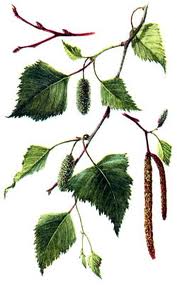 665854, рабочий поселок Мегет, улица Центральная,  дом 7ИНН/КПП  3801036195/380101001, Лицензия №9312 от 23.06.2016г. серия 38Л01  №0003617тел/факс 8(395-2)49-28-45 е-mail: berezka.ru@mail.ru;   сайт: http://berezka43.ucoz.ru    Отчет о результатах самообследования МБДОУ детского сада комбинированного вида №43, 2018 г.Аналитическая частьРаздел1 1.1.Общие сведения об образовательном учреждении.1.Полное наименование в соответствии с  уставом: Муниципальное бюджетное дошкольное образовательное учреждение  детский сад комбинированного вида №43Сокращенное наименование в соответствии с  уставом: МБДОУ № 43  Организационно-правовая форма в соответствии с уставом: образовательное  учреждение. Общие сведения об учреждении.1.2.Информационная справкаМБДОУ имеет лицензию на осуществление  образовательную деятельность от №4833 от 16 мая 2016 г.Местонахождение: 
Детский сад расположен в типовом 2-х этажном панельном  здании в центре п. Мегет  по адресу:  Иркутская обл., Ангарский район, п.Мегет, ул. Центральная, д.7 ; общей площадью 2116м2, построенном по типовому проекту. Здание построено в 1980 году, находится в оперативном управлении. Газоны и зеленые насаждения занимают примерно 75-80%, остальная площадь приходится на асфальтовые и грунтовые площадки и дорожки. По соседству с Детским садом располагается Администрация п.Мегет, библиотека и жилые дома, школа. Территория Детского сада полностью ограждена. Вокруг территории - зеленые насаждения.  На основании приказа Министерства образования и науки РФ от 14 июня 2013года № 462 «Об утверждении порядка проведения самообследования образовательной организации» с целью определения эффективности образовательной деятельности дошкольного учреждения за 2017-2018 учебный год, выявления возникших проблем в работе, а также для определения дальнейших перспектив развития была проведена процедура самообследования муниципального  бюджетного дошкольного образовательного учреждения детского сада комбинированного вида №43.Работа муниципального бюджетного дошкольного образовательного учреждения детского садакомбинированного вида  № 43(Далее – МБДОУ) осуществляется в соответствии с Федеральным законом № 273-ФЗ от 29.12.2012 года «Об образовании в Российской федерации», учредительными документами и внутренними локальными актами МБДОУ:Санитарно-эпидемиологическими  требованиями  к устройству, содержанию и организации режима работы дошкольных образовательных учреждений», утвержденного постановлением главного санитарного врача Российской федерации от 25 мая 2013 года № 26.Типовым положением о дошкольном образовательном учреждении;Постановлением Правительства РФ от 27.10.2011г. № 2562;Уставом МДОУ от 15.12.2015г.;Конвенцией ООН о правах ребёнка.1.3. Структура и количество группМощность Детского сада: плановая – 9 групп на 167 человек; фактическая наполняемость в 2017 – 2018 учебном году составила – 9 групп на 252 воспитанника. В том числе: Порядок комплектования и количество групп определяется Учредителем исходя из предельной наполняемости, принятой при расчете бюджетного финансирования в соответствии с требованиями действующих СанПиН. Прием заявлений от родителей (законных представителей), постановка на учет, направление детей в детский сад для зачисления осуществляется Управлением образования администрации Ангарского городского округа. Прием детей в детский сад, а также отчисление воспитанников из детского сада осуществляется в соответствии с Правилами приема на обучение по образовательным программам 	дошкольного образованияПо наполняемости группы соответствуют санитарно-эпидемиологическими требованиями к устройству, содержанию и организации режима работы дошкольных образовательных учреждений 2.4.1. 3049-13 (утв. Главным государственным санитарным врачом РФ от 15.05.2013г № 26; зарегистрированным в Минюсте России 29.05.2013г. № 28564). Все группы однородны по возрастному составу детей. Все группы работали, в соответствии с Уставом, в режиме полного рабочего дня (12 часов) при пятидневной рабочей неделе. Контингент воспитанников социально благополучный. Преобладают дети из полных семей.Учебный год в МДОУ начинается 1 сентября и заканчивается 31 мая.2. Правоустанавливающие документы Детский сад осуществляет свою деятельность в соответствии с Законом «Об образовании в Российской Федерации» и на основании правоустанавливающих документов:Устав детского сада: утвержден приказом Управления образования Администрации Ангарского городского округа  Иркутской области № 1022 от 15 декабря 2015 года.Лицензия на право ведения образовательной деятельности: выдана Службой по контролю и надзору в сфере образования Иркутской  области, № 9312 от23.06.2016 года, срок реализации – бессрочно.Свидетельство о внесении записи в Единый государственный реестр юридических лиц: ГРН 2163850071230 от 19.01.2016 года; ОГРН 1033800524955Свидетельство о постановке на учет в налоговом органе: от 30.10.1993 года серия 38 № 003771011.; ИНН/КПП 3801036195/380101001Свидетельство о государственной регистрации права оперативного управления зданием Детского сада: от 13.04.2016 года серия 38-38-02/ 030/2009-915 №493265Свидетельство о государственной регистрации права постоянного(бессрочного) пользования земельным участком: от 08.04.2016 года серия 38-38-02/016/2011-539 №493968Санитарно-эпидемиологическое заключение: от 04.09.2013 года № 38.АЦ.02.000.Т.000064.09.13Приказ о назначении на должность заведующего: от 10 апреля 2018 года  № 13-к 3. Документация детского сада Учредительным документом, регулирующим организацию и порядок деятельности Детского сада, является Устав. Локальные акты определены Уставом Детского сада, соответствуют его содержанию и перечню. В Детском саду утверждены следующие локальные акты, содержащие нормы трудового права и нормы, регулирующие образовательные отношения: Правила приема на обучение по образовательным программам дошкольного образования в МБДОУ детский сад комбинированного вида № 43 Порядок оформления возникновения, приостановления и прекращения отношений между МДОУ детским садом комбинированного вида № 43 и родителями (законными представителями) несовершеннолетних обучающихся Договор по обеспечению воспитанников МБДОУ детского сада комбинированного вида  № 43 медицинским обслуживанием с ОГАУЗ «Ангарская городская детская больница №1»; Должностные инструкции работников Детского сада; Инструкции по охране труда и технике; Правила внутреннего трудового распорядка; Программа развития Детского сада (срок реализации - 2016 – 2020  г.г.) ; Образовательная программа дошкольного образования ( 2015 г); Годовой план работы Детского сада (срок реализации - один учебный год) ; Положение об Общем собрании трудового коллектива; Положение о Педагогическом совете; Положение об Общем родительском собрании; Положение о Родительском комитете; Положение об Управляющем совете; Положение об организации работы по охране труда; Положение о комиссии по охране труда; Положение об организации питания воспитанников; Положение об оплате труда работников; Положение о должностном контроле; Положение о сайте; Положение об аттестации педагогических работников в целях подтверждения соответствия занимаемым ими должностям; Положение о службе примирения; Правила внутреннего распорядка обучающихся (воспитанников) и родителей (законных представителей); Положение о внутреннем финансовом контроле;  Положение о постановке семей на внутрисадовский учетдругие локальные нормативные акты, не противоречащие законодательству Российской Федерации об образовании. Все вышеперечисленные локальные акты разработаны в соответствии с требованиями действующего законодательства Российской Федерации. Общие требования к документированию управленческой деятельности, в том числе документов, касающихся трудовых отношений, в Детском саду устанавливает Инструкция о ведении делопроизводства. Ответственность за ведение кадрового делопроизводства лежит на заведующим Детского сада.  Таким образом, Детский сад осуществляет свою деятельность в соответствии с законодательством Российской Федерации, ведется планомерная работа по совершенствованию нормативной правовой базы. ВЫВОД:МДОУ функционирует в соответствии с нормативными документами в сфере образования Российской Федерации. 4. Система управления детским садом  Управление деятельностью Детского сада осуществляется в соответствии с Федеральным законом «Об образовании в Российской Федерации», иными законодательными актами Российской Федерации, Уставом детского сада, программой развития Детского сада на 2016 - 2020 г.г. Непосредственное руководство деятельностью Детского сада осуществляет заведующий Арсентьева Бируте д. ИозоУправление Детским садом осуществляется на основе принципов единоначалия и коллегиальности.  Коллегиальными формами управления Детским садом являются:Общее собрание трудового коллектива, действующее на основании Положения. Основная задача - организация образовательного процесса и финансово-хозяйственной деятельности Детского сада на высоком уровне. Педагогический совет, действующий на основании Положения. Основная задача - реализация государственной и муниципальной политики в области дошкольного образования. Общее родительского собрание, действующее на основании Положения. Основная задача - совместная работа родительской общественности и Детского сада по реализации государственной и муниципальной политики в области дошкольного образования. Родительский комитет, действующий на основании Положения. Основная задача - организация работы с родителями (законными представителями) воспитанников по разъяснению прав, обязанностей и ответственности участников образовательных отношений. Управляющий совет, действующий на основании Положения. Основные задачи деятельности - участие в управлении образовательным учреждением; обсуждение образовательной программы дошкольного образования; принятие программы развития образовательного учреждения; защита прав и законных интересов участников образовательных отношений; рассмотрение жалоб и заявлений родителей (законных представителей); распределение,  по представлению заведующего  стимулирующих выплат работникам Детского сада; осуществление контроля за целевым использованием финансовых средств и др. Управляющая система МБДОУ состоит из двух структур:I структура– общественное управление, состоящее из:общего собрания трудового коллектива;педагогического совета;родительского комитета.Их деятельность регламентируется Уставом МБДОУ и соответствующими положениями.Формами самоуправления МБДОУ являются: общее собрание трудового коллектива МБДОУ, педагогический совет и родительский комитет.Общее собрание трудового коллектива является высшим органом управления МБДОУ.В 2017-2018 учебном году Общее собрание трудового коллектива участвовало в:разработке и принятии новых локальных актов;рассмотрении и решении других вопросов, связанных с деятельностью МБДОУ и коллектива.Общее руководство образовательным процессом МБДОУ осуществляет педагогический совет. В состав педагогического совета входят с правом решающего голоса все педагогические работники МБДОУ, с правом совещательного голоса – приглашенные лица.Общественной составляющей управления МБДОУ является родительский комитет, который; оказывает содействие обеспечению оптимальных условий для организации образовательного процесса МБДОУ;  координирует  деятельность групповых родительских комитетов; проводит разъяснительную и консультативную работу среди родителей (законных представителей) детей об их правах и обязанностях; принимает участие в подготовке МБДОУ к новому учебному году; осуществляет контроль за организацией и качеством питания детей совместно с администрацией МБДОУ; оказывает помощь администрации МБДОУ в организации и проведении общих родительских собраний; участвует в организации безопасных условий осуществления образовательного процесса и выполнения санитарно-гигиенических правил и норм; оказывает помощь во взаимодействии с общественными организациями по вопросам пропаганды традиций дошкольного образования, уклада жизни МБДОУ, семейного воспитания.Организационная структура системы управления МБДОУI структура – административное управление, состоящее из двух уровней:1 уровень – заведующий МДОУ, управленческая деятельность которого обеспечивает следующие условия для реализации функций управления воспитательно-образовательным процессом в МБДОУ:правовые;материальные;социально – психологические;организационные.Непосредственное управление МБДОУ осуществляет, прошедший соответствующую аттестацию заведующий, назначаемый и освобождаемый Учредителем. Заведующий МБДОУ действует  на   основе законодательства Российской  Федерации  и  области,  Устава  и  в  соответствии  с  заключенным   трудовым договором.Объектом управления заведующего является весь коллектив МБДОУ.2 уровень – заместитель заведующего по ВМР, завхоз, медицинская сестра.Объектом управления сотрудников второго уровня является часть коллектива согласно их функциональным обязанностям.- заместитель заведующего по ВМР осуществляет руководство и внедрение программ, педагогических технологий, проводит мониторинг, организует методическое обеспечение.- Завхоз обеспечивает организацию труда обслуживающего персонала.- Медицинская сестра взаимодействует с педагогами, обслуживающим персоналом, проводит санитарно-просветительную работу среди работников МБДОУ и родителей (законных представителей).3 уровень управления осуществляется воспитателями МБДОУ, специалистами и обслуживающим персоналом.Объектом управления являются дети и родители (законные представители).Все эти функциональные подразделения в структуре детского сада специализированы и нацелены на выполнение определенных видов управленческих действий и могут принимать решения относительно круга специальных вопросов.Действующая система управления позволяет оптимизировать управление, включить в пространство управленческой деятельности значительное число педагогов, работников ДОУ и родителей (законных представителей). Структура и механизм управления  МБДОУ определяют стабильное функционирование. В коллективе создана атмосфера творческого сотрудничества. Стиль руководства – демократический, но он может меняться в зависимости от конкретных субъектов руководства, а также от конкретной ситуации. Реализуя функцию планирования, администрация Детского сада непрерывно устанавливает и конкретизирует цели самой организации, определяет средства их достижения, сроки, последовательность их реализации, распределяет ресурсы. АдминистрацияДетского сада стремится к эффективному взаимодействию всех участников образовательных отношенийПланирование и анализ образовательной деятельности осуществляется на основе локальных нормативных актов Детского сада, регламентирующих организацию образовательного процесса.  В результате построения такой модели управленческой деятельности в коллективе присутствуют: творчество педагогов; инициатива всех сотрудников; желание сделать жизнь воспитанников интересной и содержательной; желание в полной мере удовлетворить запросы родителей (законных представителей) в воспитании, образовании и развитии детей. В деятельность Детского сада успешно внедряются инновационные технологические и методические методы управления. Широко используются технические средства обучения и оборудование (компьютерные технологии, мультимедийное оборудование). Однако данные методы распространяются в основном на работу с коллективом (проведение методических мероприятий, обучение и подготовка персонала в области охраны труда, пожарной безопасности). В связи с отсутствием в групповых помещениях компьютерного и мультимедийного оборудования внедрение ИКТ технологий в педагогический процесс затруднено. Основными приоритетами развития системы управления Детским садом являются:учет запросов и ожиданий потребителей, демократизация и усиление роли работников и родительской общественности  в управлении Детским садом. ВЫВОД: Управление в МБДОУ осуществляется в соответствии с действующим законодательством на основе принципов единоначалия и коллегиальности. Структура и механизм управления образовательным учреждением обеспечивает его стабильное функционирование, взаимосвязь всех структурных подразделений, а также вовлеченность работников учреждения и родителей воспитанников в воспитательно- образовательный процесс.5. Эффективность организации системы контроля со стороны руководства  МБДОУВ МБДОУ функционирует система контроля со стороны руководства, которая доводится до всех сотрудников и утверждается на педагогическом совете. Она включает в себя:   фронтальный  контроль,  тематический контроль  оперативный контрольперсональный контроль  повторный контроль. Контролируются вопросы реализации Образовательной программы МБДОУ, ведения документации, организации игровой деятельности воспитанников, качества занятий и др. По результатам контроля оформляется справка, с которой сотрудники ознакомлены под роспись. При необходимости проводится повторный контроль.	Администрация МБДОУ в 2017-2018 учебном году проводила проверки, наблюдения, обследования в МБДОУ, в порядке руководства и контроля в пределах своей компетенции за соблюдением работниками МБДОУ законодательных и других нормативно-правовых актов РФ в области образования, воспитания и защиты прав детей, нормативных актов Учредителя и МБДОУ.	В соответствии с выводами проверок принимались оперативные меры по устранению отрицательных явлений, оказывалась необходимая методическая помощь педагогическим работникам.ВЫВОД: Структура и механизм управления МДОУ в 2017-2018 учебном году определили стабильное функционирование. Демократизация системы управления способствовала развитию инициативы участников образовательного  процесса (педагогов,  родителей  (законных  представителей), детей).6. Сохранение и укрепление здоровья воспитанников.  Одним из главных направлений деятельности Детского сада является сохранение и укрепление физического здоровья воспитанников через систему физкультурно-оздоровительной работы. В Детском саду разработан план физкультурно-оздоровительной работы. Он призван объединить усилия педагогов, медицинского персонала, родителей (законных представителей) в деле здоровьесбережения и здоровьесохранения воспитанников, и представляет собой систему оздоровительно-профилактической  работы с  детьми.  Здоровьесберегающие технологии, используемые в МБДОУОсновная роль в системе физкультурно-оздоровительной работы в Детском саду отводится инструктору по физ. воспитанию и педагогам. Физкультурные занятия проводятся в каждой возрастной группе три раза в неделю, в том числе одно физкультурное занятие на открытом воздухе (при хороших погодных условиях). В работу внедрены и используются в системе здоровьесберегающие методы и технологии:  утренняя гимнастика с элементами дыхательной гимнастики (в летнее время – на свежем воздухе); гимнастика после сна (гимнастика пробуждения);  физкультминутки и игры с движениями в свободной деятельности; ходьба босиком по «дорожкам здоровья» (профилактика плоскостопия); включение в работу с детьми комплексов дыхательной гимнастики; пальчиковая гимнастика; полоскание полости рта прохладной водой; обливание ног прохладной водой (в летний период). Физкультурно-оздоровительная работа осуществлялась системноВ течение учебного года в Детском саду проводились музыкально-спортивные праздники и развлечения для детей, предусмотренные Образовательной программой и годовым планом работы. Уровень физического развития детейАнализ результатов показывает достаточно стабильную картину физического развития воспитанников: уровень овладения основными движениями и физическими качествами соответствует возрастным нормам; наблюдается положительная динамика в овладении детьми бегом, прыжками, метанием; приобретение умений выполнять игровые действия и упражнения из подвижных игр разной функциональной направленности; в процессе игровой и соревновательной деятельности сформированы навыки коллективного общения и взаимодействия.  Вся физкультурно-оздоровительная работа с детьми строится с учётом их физической подготовленности и уровня физического развития каждого ребёнка.  Для осуществления медицинской деятельности в Детском саду организован медицинский блок, который представлен помещениями: медицинский кабинет, процедурный кабинет, изолятор; оснащен необходимым медицинским инструментарием, набором медикаментов. Медицинским работником  ведется учет и анализ общей заболеваемости воспитанников, анализ простудных заболеваний, анализ состояния здоровья каждого ребенка-дошкольника. МБДОУ курирует врач-педиатр детской поликлиники п.Мегет Шелест Е.И.,  который совместно с медицинской сестрой осуществляет лечебно-профилактическую помощь детям, дает рекомендации родителям по укреплению здоровья детей и предупреждению вирусных, инфекционных заболеваний, проводит совместную работу с педагогическим коллективом по реабилитации детей в условиях детского сада. Регулярно проводятся  профилактические  мероприятия: осмотр детей во время утреннего приема; антропометрические измерения; анализ заболеваемости 1 раз в месяц, в квартал, 1 раз в год; неблагоприятные периоды (осень-весна)- 1 раз в неделю.ежемесячное подведение итогов посещаемости детей; лечебно-профилактические мероприятия: диспансеризация Система медицинской работы в МБДОУ   приведена в соответствие с приказом Минздрава России и Минобразования России от 30.06.1992 № 186/272 «О совершенствовании системы медицинского обеспечения детей в образовательных учреждениях».Медицинская деятельность обеспечивается на основании договора по обеспечению воспитанников МБДОУ детского сада комбинированного вида № 43 медицинским обслуживанием с поликлиникой.Сравнительный анализ заболеваемости. Заболеваемость детей по годам. Анализ заболеваемости воспитанников  Уровень адаптации детей к ДОУ: Ежегодно проводятся углубленные осмотры детей врачами-специалистами. Распределение детей по группам здоровья по результатам медицинского осмотра          Анализ мониторинга здоровья по показателю «Распределение детей по группам здоровья» показал положительную  динамику, а именно увеличение  количества воспитанников со  второй  группой здоровья.  Анализ заболеваемости за 2017-2018 учебный год показал отрицательную динамику. На основании полученных результатов проанализированы возможные причины, лежащие в основе увеличения уровня заболеваемости воспитанников по некоторым показателям, основными из них могли быть: нахождение ребенка раннего возраста по справке более продолжительный период в связи с реабилитацией после болезни; высокий уровень заболеваемости в зимне-весенний период по региону в 2018 году. снижение качества проведения закаливающих мероприятий; не удовлетворительное проведение утреннего фильтра;  Несмотря на повышение уровня заболеваемости воспитанников, нужно отметить положительную динамику физической подготовленности воспитанников; овладение воспитанниками элементарными навыками 	безопасного поведения; формирование у дошкольников потребности заботиться о своем здоровье; повышение профессиональной культуры педагогов в вопросах здоровьесбережения; достижение тесного взаимодействия с семьями воспитанников по формированию у детей здорового образа жизни. Администрация ставит задачу повышения компетентности педагогов в вопросах физкультурно-оздоровительной работы, оптимизации двигательной активности воспитанников в специально-организованной и совместной деятельности, улучшения качества проведения деятельности по физической культуре, повышения качества двигательных навыков.  ВЫВОД:Таким образом, в 2017-2018 году проводилась большая работа по сохранению и укреплению здоровья воспитанников. Но массовая вспышка гриппа и ОРВи на территории РФ, Иркутской обл., привела к снижению посещаемости и повышению заболеваемости в некоторых группах МБДОУ. Было обеспеченно правильное организованное, полноценное и сбалансированное питание дошкольников, созданы оптимальные условия для их нервно-психического и умственного развития.  Незначительное снижение посещаемости в нескольких группах свидетельствует о том, что необходимо	усилить работу по	профилактике заболеваемости и совершенствовать физкультурно-оздоровительную работу.продолжать взаимодействие с семьями воспитанников по формированию у детей потребности здорового образа жизни.  7. Работа с неблагополучными семьями, семьями «группы риска» Контингент воспитанников в целом благополучный.190 семей.состоит на учете в КПД и ЗП  (неблагополучные семьи) – 1 семья   состоит на внутреннем учете ДОУ (в т.ч. семьи «группы риска») – 8 семей.   многодетных семей (трое и более детей) – 50 семей  неполных семей (один родитель) – 77 семей семей с ребенком-инвалидом нет; малоимущих семей – 38; семей с опекаемыми детьми -5.  Анализ социального состава семей воспитанников нашего учреждения показывает, что в основном,  это полные семьи, среднего достатка. В большинстве своем родители имеют средне - специальное  образование. Определение социального статуса семей воспитанников позволяет нам выбирать более эффективные формы, методы и содержание сотрудничества с родителями для создания равных стартовых возможностей детей как основы их дальнейшего обучения. В соответствии с действующими нормативными документами (Конвенция ООН «О правах ребенка», Семейный кодекс РФ, Закон РФ «Об основных гарантиях прав ребенка в Российской Федерации», Закон «Об образовании в Российской Федерации») в Детском саду осуществляет работу по защите ребенка от всех форм насилия. В работе по защите прав ребенка принимает участие весь коллектив Детского сада, особая роль принадлежит руководителю Арсентьевой Б.И.  Локальные нормативные акты Детского сада, регламентирующие деятельность по профилактике жестокого обращения с детьми и защите их прав: Перспективный план работы с  неблагополучными семьями Индивидуальные планы   сопровождения и социальной реабилитации неблагополучной семьи (несовершеннолетнего). Основными результатами профилактической работы, проводимой в Детском саду, являются: создание системы правового просвещения и повышение правовой культуры участников образовательных отношений; с 2017 г. реализуется региональный проект «Защита детей –защита будущего»ответственное выполнение участниками образовательных отношений своих обязанностей по отношению друг к другу и обществу.Создан консультационный центр.С 2018 года функционирует служба примирения.МБДОУ  входит в СПП Школа Ангарских родителей. На начало учебного года 3 семьи имели статус неблагополучных семей / категория - психолого – педагогическая некомпетентность родителей,  уровень - средний/. ВДОУ были разработаны индивидуальные рабочие планы для данных семей. Совместно с педагогами и администрацией ДОУ данная работа была выполнена в полном объёме и дала свои положительные результаты. На сегодняшний момент  2 семьи сняты с учёта неблагополучия. Одна мама вернулась к положительному образу жизни – закодировалась от алкоголизма, устроилась на работу, имеет возможность и желание воспитывать своего ребёнка в нормальных условиях. ВЫВОД:  Продолжить работу по правовому просвещению и повышению правовой культуры участников образовательных отношений в тесном сотрудничестве с органами по профилактике безнадзорности. Продолжить работу в региональном проекте «Защита детей - защита будущего»8.  Взаимодействие семьи и Детского сада  Существенным признаком качества современного дошкольного образования является налаживание взаимодействия с семьями воспитанников, включение родителей (законных представителей) в образовательный процесс как равноправных партнеров. Педагогический коллектив Детского сада активно внедряет разнообразные формы взаимодействия с семьями воспитанников, которые позволяют достигнуть реального сотрудничества, осуществляемого планомерно. Приоритетными направлениями для нас являлись:повышение уровня профессиональных компетенций педагогов по реализации грамотного (дифференцированного) взаимодействия с семьей;программно-методическое обеспечение процессов взаимодействия с семьей;обеспечение функционирования и развития детско-взрослого сообщества МБДОУ.Особое внимание мы уделяли индивидуальным формам сотрудничества:Педагогическое сотрудничество с родителями (законными представителями) воспитанников строится с использованием традиционных (Общие родительские собрания, консультации, беседы, семинары, праздники и досуги) и нетрадиционных форм взаимодействия (проведение родительских собраний с использованием ИКТ, организация выставок-новинок педагогической литературы в группах, тематические встречи, акции, тренинги). В результате внедрения разнообразных форм работы с семьями, устанавливаются доброжелательные отношения, родители (законные представители) больше интересуются педагогическим процессом, участвуют в игровых, познавательных, творческих мероприятиях с детьми, участвуют в конкурсах, оформляют фотоальбомы, делятся семейным опытом воспитания. Педагогический коллектив осуществляет воспитательно-образовательный процесс в тесном сотрудничестве с родителями (законными представителями) воспитанников и ставил перед собой задачи, которые решались в течение учебного года: изучение потребности родителей (законных представителей) на образовательные услуги для определения перспектив развития Детского сада, содержания работы и форм организации; установить партнерские взаимоотношения с семьей каждого ребенка; раскрыть творческий потенциал семьи для включения в содержательную деятельность в системе «родитель – ребенок – педагог». С целью построения эффективного взаимодействия семьи и Детского сада педагогическим коллективом создали следующие условия: социально-правовые: построение всей работы основывается на федеральных, региональных, муниципальных нормативно-правовых документах, а также в соответствии с Уставом Детского сада, договорами об образовании, регламентирующими и определяющими функции, права и обязанности семьи и Детского сада; информационно-коммуникативными: предоставление родителям (законным представителям) возможности быть в курсе реализуемых программ, быть осведомленными в вопросах специфики образовательного процесса, достижений и проблем в развитии ребенка, безопасности его пребывания в Детском саду; перспективно-целевые: наличие планов работы с семьями на ближайшую и дальнейшую перспективу, предоставление права родителям (законным представителям) участвовать в разработке индивидуальных проектов, программ и выборе точек пересечения семьи и Детского сада в интересах развития ребенка; потребностно - стимулирующие: взаимодействие семьи и Детского сада строится на результатах изучения семьи. С целью повышения педагогической культуры родителей, активное включение их в жизнь детского сада, установления дружеских контактов с семьями воспитанников в 2017 – 2018 учебном году использовались различные формы работы: Анкетирование, наглядная информация, тематические выставки, совместные конкурсы, консультации, семинары – практикумы, родительские собрания, фотовыставки, совместные праздники и развлечения и т. д. Велась работа по профилактике семейного неблагополучия в тесном сотрудничестве с органами соцзащиты, отделом опеки и попечительства. Информирование родителей через сайт ДОУ и информационные стенды. Встречи с интересными людьми  Мастер – классы  Семьи воспитанников принимали активное  участие в спортивных мероприятиях, мастер-классах. Информирование родителей (законных представителей) о правах, обязанностях и ответственности в сфере образования осуществляется преимущественно на заседаниях Общих родительских собраний, через наглядную информацию, в личных беседах при поступлении ребенка в Детский сад, на тематических встречах, через официальный сайт в сети Интернет.   Содержание и организация работы официального сайта регламентируется локальными нормативными актами Детского сада. Информация, выставляемая на сайт, соответствует требованиям законодательства, свободна для доступа родителей (законных представителей) и общественности. Групповые родительские собранияРезультаты взаимодействия МДОУ и семьи:повышение уровня включенности родителей в деятельность МБДОУ;повышение имиджа МБДОУ;создание эмоционально-психологического комфорта содержания ребенка в детском саду в условиях максимально приближенных к семейным;достижение единых ценностных ориентаций у педагогов и родителей (законных представителей);повышение педагогической, психологической и правовой грамотности родителей (законных представителей) в воспитании и обучении детей дошкольного возраста;гармонизация детско-родительских отношений;эмоциональная взаимоподдержка,	 комфорт, атмосфера взаимопонимания, общность интересов;участие родителей (законных представителей) в	планировании и организации деятельности МБДОУ.ВЫВОД:  Таким образом, понимание общих целей в воспитании, обучении и развитии каждого ребенка помогло педагогам МБДОУ выстроить партнерские, доброжелательные отношения с родителями (законными представителями). В 2017-2018 учебном году родители (законные представители) воспитанников были активными участниками образовательного процесса. Им оказывалась своевременная социально-психолого-медико-педагогическую поддержка (ПМПк).По отзывам родителей в течение года и результатам анкетирования в конце года, можно сказать, что работа МБДОУ по взаимодействию с родителями обучающихся  оказалась достаточно эффективна. В следующем году необходимо совершенствовать внедрение современных педагогических технологий психолого-педагогического сопровождения семей, активнее использовать ИКТ во взаимодействии ДОУ и семьи в интересах развития ребенка /ведение персональных страниц педагогов – 100%/ , продолжить активную поддержку семей, находящихся в ТЖС, СОП.9. ОБРАЗОВАТЕЛЬНАЯ ДЕЯТЕЛЬНОСТЬ9.1. Содержание и организация образовательной деятельности Образование в Детском саду ведется на русском языке  Уровень образования: дошкольное образование. Нормативный срок обучения: 5 лет. Форма получения образования: очная. Период с 2014 по 2018 годы – это период создания условий для обеспечения введения ФГОС в дошкольном учреждении.  С этой целью в детском саду проведено ряд мероприятий, которые реализуются в соответствии со сроками, указанными в плане действий по обеспечению введения ФГОС: создана рабочая группа по введению ФГОС; принято Положение о рабочей группе; Период с 2014 по 2018 годы велась работа по созданию системы методической работы, обеспечивающей сопровождение введения ФГОС; осуществлялась работа по приведение локальных актов в соответствии с ФГОС; корректируется план повышения квалификации педагогов ДОУ; созданы условия для участия воспитателей в учебно-методических мероприятиях, направленных на повышения уровня их квалификации и компетенций в вопросах обеспечения введения ФГОС (вебинарах, семинарах, курсах и др.). В 2017-2018 учебном году реализовывалась Основная образовательная программа дошкольного образования МБДОУ (далее - Программа), которая была разработана в соответствии с нормативно-правовыми документами федерального, регионального уровня в области дошкольного образования, локальными актами МБДОУ, а  также  Примерной  основной  образовательной  программой дошкольного образования, одобренной учебно-методическим объединением по общему образованию и включѐнной в Реестр примерных основных образовательных программ Министерства образования и науки Российской Федерации (Далее – ПООП ДО).Программа сформирована как программа психолого-педагогической поддержки позитивной социализации и индивидуализации, развития личности детей дошкольного возраста и определяет комплекс основных характеристик дошкольного образования (объем, содержание и планируемые результаты в виде целевых ориентиров дошкольного образования).Программа обеспечивала разностороннее развитие детей в возрасте от 1,6 до 7 лет с учѐтом их возрастных и индивидуальных особенностей по основным образовательным областям – физического, социально-коммуникативного, познавательного, речевого и художественно-эстетического развития. Программа обеспечивала достижение воспитанниками готовности к школе.Содержание образовательного процесса было выстроено на основе примерной образовательной программы дошкольного образования «От рождения до школы», предназначенной для работы с детьми от 1,6 до 7 лет, под ред. Н.Е.Вераксы, Т.С.Комаровой, М.А.Васильевой., которая рассматривает психолого- педагогические и методические аспекты развития и воспитания детей дошкольного возраста. Реализуемые парциальные программы и  педагогические технологии: «Программа художественного воспитания, обучения и развития детей 2-7 лет. «Цветные ладошки» - Лыкова И.А. М.: «КАРАПУЗ-ДИДАКТИКА», 2007. - 144 с.С. Н. Николаева. Экологическое воспитание младших дошкольников — М.: Просвещение, 2002. — 144 с. «Обучение грамоте»: Методическое пособие / Л.Е. Журова, Н.С. Варенцова, Н.В.Дурова, Л.Н. Невская / Под ред. Н.В.Дуровой. – М.: Школьная пресса, 2004. – 144 с.Лыкова И.А. «Художественный труд в детском саду. Экопластика: аранжировки и скульптуры из природного материала.»  – М.: Издательский дом «КАРАПУЗ», 2008. – 160 с., 8 л. вкл.Н.Я.Михайленко, Н.А. Короткова. «Организация сюжетно-ролевой игры в детском саду». - М.: Линка-Пресс, 2009. - 96 с.Арушанова А.Г., Рычагова Е.С. Игры-занятия со звучащим словом: Книга для воспитателей ДОУ.:-М.: ТЦ Сфера, 2012.—192с. (Модули программы ДОУ)Савина Л.П. «Пальчиковая гимнастика для развития речи дошкольников». Пособие для родителей и педагогов. – М.: ООО Фирма «Издательство АСТ», 1999 48 с.Н.В. Нищева «Веселая артикуляционная гимнастика». Издательство: Детство-Пресс, 2009, 30 Учреждение реализует следующие образовательные программы:  основные общеобразовательные программы –             1) образовательные программы дошкольного образования, в том числе  адаптированные образовательные программы для обучающихся с тяжелыми нарушениями речи. -Программа взаимодействия с родителями воспитанников по реализации основной общеобразовательной программы ДОУ, целью которой является совершенствование содержания и механизмов взаимодействия ДОУ и семьи на основе методологии партнерства в условиях развития воспитательного пространства ДОУ. Задачи:  способствовать стимулированию мотивации родительской активности в решении задач воспитания, становлению партнерских отношений с семьями воспитанников;  знакомить родителей с особенностями возрастного и психологического развития детей;  способствовать формированию у родителей практических навыков воспитания;  создать атмосферу взаимопонимания, общности интересов, эмоциональной взаимоподдержки;  организовать совместную деятельность по созданию условий для личностного становления ребёнка;  поддерживать уверенность родителей в собственных педагогических возможностях.ВЫВОД: ДОУ зарегистрировано и функционирует в соответствии с нормативными документами в сфере образования Российской Федерации и осуществляется в соответствии с ФГОС ДО. 9.2. Состояние воспитательной работы  Воспитательная работа в ДОУ строится на основе личностно-ориентированного взаимодействия взрослого и ребенка.  Воспитательно-образовательный процесс условно подразделяется на: образовательную деятельность, осуществляемую в процессе организации различных видов детской деятельности (игровой, коммуникативной, трудовой, познавательно-исследовательской, продуктивной, музыкально-художественной, чтения) (далее – организованная образовательная деятельность); образовательную деятельность, осуществляемую в ходе режимных моментов; самостоятельную деятельность детей; взаимодействие с семьями воспитанников по реализации Образовательной программы. Воспитательная работа Детского сада предусматривает: личностно-ориентированное взаимодействие детей друг с другом, детей и взрослых, педагогов и родителей (законных представителей); конструирование воспитательно-образовательного процесса на основе модели субъект субъектного взаимодействия педагога с детьми и их родителями (законными представителями); открытость педагогического процесса, сотрудничество педагогического коллектива с родителями (законными представителями), другими учреждениями поселка и АГО; В 2017-2018 уч. г. в рамках реализации Программы в образовательном процессе применялись вариативные формы, способы, методы и средства с учетом возрастных и индивидуальных особенностей воспитанников МБДОУ, специфики их образовательных потребностей и интересов.Формы работы по образовательным областям         Конкретное содержание указанных образовательных областей зависело от возрастных и индивидуальных особенностей детей, определялось целями и задачами Программы и реализовывалось в различных видах деятельности (общении, игре, познавательно- исследовательской деятельности - как сквозных механизмах развития ребенка).Организованная образовательная деятельность осуществлялась через организацию различных видов детской деятельности или их интеграцию с использованием разнообразных форм и методов работы, выбор которых педагогами осуществлялся самостоятельно в зависимости от контингента детей, их индивидуальных склонностей и интересов, уровней освоения детьми Образовательной программы и решения конкретных образовательных задач. Интеграция образовательных областей  способствует развитию в единстве всех сфер личности ребенка; интегрируются разные виды деятельности, объединяясь в один интересный ребенку процесс. Используются новые виды деятельности: микро и макропроекты, экспериментирование, моделирование, стимулирующие инициативу, активность и самостоятельность ребенка.  Проектирование педагогического процесса осуществляется на основе эффективных технологий, методов и форм работы с детьми, соответствующих их возрастным и индивидуальным особенностям и на основе комплексно – тематического принципа планирования, с соблюдением баланса между обучением и свободной игрой детей, между деятельностью, инициированной взрослыми и инициированной самими детьми. Единая тема отражается в планируемых развивающих ситуациях (проблемных, игровых, познавательных) и интересных событиях (сюрпризы, волшебные превращения, инсценировки).  Современные технологии и методы, применяемые в ДОУИсключительное значение придается игре, как основной форме работы с детьми дошкольного возраста и ведущему виду детской деятельности. Педагогами активно используются ИКТ в работе с детьми, которые направлены на осуществление личностно – ориентированного обучения с учетом индивидуальных особенностей ребенка.  С целью совершенствования воспитательно-образовательной работы и повышения качества образования в МБДОУ, педагоги активно изучали, осваивали и внедряли современные методы и технологии:методы развивающего обучения;нетрадиционные здоровьесберегающие технологии;нетрадиционные технологии рисования;технология пластилинографии;информационно-коммуникационные технологии.Внедряя в практику работы МБДОУ современные коммуникационные технологии педагоги работали над созданием презентаций познавательного и развивающего характера, осуществляли подборку музыкальных произведений по возрастам, мультимедийных презентаций для проведения НОД, консультаций и семинаров. Методическая служба оказывала помощь в создании, оформлении и пополнении сайтов педагогов.ВЫВОД: в течение 2017-2018 учебного года в образовательном процессе МБДОУ активно применялись разнообразные вариативные формы, способы, методы и средства обучения дошкольников, при этом учитывались возрастные особенности детей, цели и задачи Программы МБДОУ, а также требования ФГОС ДО.9.3. Реализация годовых задач  В 2017 – 2018 учебном году педагогический коллектив ставил перед собой следующие задачи:  Осуществление поддержки семейного воспитания на основе повышения их социальной, коммуникативной и педагогической компетентности в вопросах формирования толерантного сознания, культуры ненасильственного действия.Продолжить формирование системы работы по экспериментальной и проектной деятельности с детьми дошкольного возраста, использовать ее с целью экологического воспитания дошкольников в  соответствии  с  ФГОС  ДО.Совершенствование профессиональных компетенций педагогов ДОУ в соответствии с ФГОС, готовность к профессиональному росту: умение выявлять проблемы образовательной деятельности и определять точки дальнейшего профессионального развития и активного распространения своего опыта.  /Годовая задача/  Для решения задачи по осуществлению поддержки семейного воспитания на основе повышения их социальной, коммуникативной и педагогической компетентности в вопросах формирования толерантного сознания, культуры ненасильственного действия.            были реализованы следующие мероприятия: «Семинар-практикум «Правовое образование в ДОУ».»Консультации для педагогов: ««Приобщение дошкольников к истокам национальной культуры через русские народные подвижные игры»» (Инструктор ФИЗО-Иванова Т.И.)Теоретическая консультация для воспитателей по защите прав ребенка и правовому воспитанию. (Решетникова Г.А.)Беседа с воспитателями «Использование произведений художественной литературы в правовом воспитании дошкольников». (Учитель-логопед - Татарникова Т.Б.)Проведение ««Неделя правовых знаний»»Тематический контроль в группах «Организация работы по правовому воспитанию детей дошкольного возраста»Анкета для родителей «Что Вы знаете о правах ребенка?»Конкурс на лучшую дидактическую игру по правовому воспитанию. Фестиваль подвижных игр с участием родителей «Мы — россияне!»Открытые просмотры: Большие права маленького гражданина. Воспитателями Тихоновой С.И., Перелыгиной О.И., Щербининой Л.Г. были даны открытые НОД с применением новых технологий.Педагогический совет № 2 по теме: «Правовое воспитание дошкольников»Цель: реализация прав ребенка в практике работы педагогов.Задачи:повысить уровень профессиональной грамотности педагогов по предотвращению нарушения прав ребенкаспособствовать социальной адаптации ребенка при помощи формирования основ правовых знанийсовершенствовать подходы, поиск эффективных форм взаимодействия с родителями и влияния на них. Обсуждена тема: «Нормативно-правовые документы». Итоги: Создана школа для педагогов «Ребенок в мире взрослых» с обучающими модулями:  педагог-педагог, педагог-родитель, педагог-ребенок;  странички на сайте детского сада «Права ребенка», проведены мероприятия, направленные на бесконфликтное общение всех участников образовательного процесса; разработаны перспективные планы по взаимодействию всех участников образовательного процесса по теме «Права ребенка»; разработаны совместно с педагогами перспективные планы, методические рекомендации по ознакомлению дошкольников с их правами; «Кодекс воспитателя», организована творческая группа по участию в сетевой опорной площадке «Школа ангарских родителейПерспективы деятельности педагогического коллектива по совершенствованию подходов, поиску эффективных форм взаимодействия с родителями и влияния на них:  Направления работы:Внедрение таких форм работы как:Родительские вечера – форма работы, которая прекрасно сплачивает родительский коллектив. Родительские вечера проводятся в классе 2–3 раза в год без присутствия детей. Родительский вечер – это праздник общения с родителями друга своего ребенка, поиск ответов на вопросы, которые перед родителями ставит жизнь и собственный ребенок.Родительские ринги – одна из дискуссионных форм общения родителей и формирования родительского коллектива. Родительский ринг готовится в виде ответов на вопросы по педагогическим проблемам. Вопросы выбирают сами родители. На один вопрос отвечают две семьи. У них могут быть разные позиции, разные мнения. Остальная часть аудитории в полемику не вступает, а лишь поддерживает мнение семей аплодисментами. Создавать условия для включения родителей в деятельность, в рамках которой они бы сами сделали для себя нужные выводы, освоили навыки и приемы воспитания, захотели взаимодействовать с ДОУ в дальнейшем.Обеспечение физического и психического благополучия каждого ребенка в ДОУ.ВЫВОД: Годовая задача по осуществлению поддержки семейного воспитания на основе повышения их социальной, коммуникативной и педагогической компетентности в вопросах формирования толерантного сознания, культуры ненасильственного действия выполнена в полном объёме.  /Годовая задача/  Для решения годовой задачи по формированию системы работы по экспериментальной и проектной деятельности с детьми дошкольного возраста, использованию ее с целью экологического воспитания дошкольников в  соответствии  с  ФГОС  ДО.были реализованы следующие мероприятия:Тематическая проверка «Организация работы по экологическому развитию детей дошкольного возраста».Консультация для воспитателей на тему «Экологическое воспитание дошкольников».3.Территория детского сада как образовательное пространство. Организация метеоплощадки.(Ромашкина С.Л.)3.Ярмарка-аукцион экологических проектов.Воспитателями были проведены открытые занятия по своим мини-музеям экологической направленности.В рамках муниципального образовательного форума 15 февраля 2018 г. старшая (ГР. №6,8) и подготовительная группы (№1) МБДОУ №43 прошли по улицам п.Мегет  с экологическим десантом, призывая жителей поселка беречь нашу экологию, предложили лотерею добрых дел и буклеты с предложениями утилизировать бытовые отходы, а также листовки с адресами пунктов сбора вредных  отходов.Реализация проектов:- Проект «МИНИ-музей «Город мастеров .Мусоранет» (Иванова О.В.)- Проект «МИНИ-музей  «Букашечка» (Перелыгина О.В..)- Проект «МИНИ-музей  «Русская березка» (Тихонова С.И.,Гранина Н.М.)- Проект «МИНИ-музей  «Чудо - орешек» (Кобыльникова О.В.)- Проект «МИНИ-музей  «Птицы» (Решетникова Г.А..)- Проект «МИНИ-музей  «Волшебница –вода» (Щербинина Л.Г.)- Проект «МИНИ-музей  «Чудо-дерево» (Завьялова О.С.)Мастер-класс педагогов изготовлению поделок из бросового материала «Вторая жизнь вещей».Педагогический совет № 3 по теме:: «Экологическое воспитание дошкольников в ДОУ»Цель: повышение профессиональной компетентности  воспитателей по формированию экологического развития дошкольников, через опытно-экспериментальную  деятельность.Итоги:  Результатами данной работы стали:создание метеоплощадки на территории ДОУ,Создание мини-музеев и реализация детской активности в качестве экскурсоводов. ежедневная организация деятельности детей по наблюдению за природными явлениямиОбогащение предметно-развивающей среды ДОУ;формирование у детей основных природоведческих представлений и понятий о живой и неживой природе, развитие понимания взаимосвязей в природе;Формирование детско-взрослой совместной деятельности на материале музейной практики.Перспективы деятельности педагогического коллектива по экологическому воспитанию дошкольников в ДОУ:  Направления работы:Продолжать создавать в ДОУ условия для экологического воспитания дошкольников.Пополнить группы дидактическими играми по экологическому воспитанию дошкольников Отражать в календарных планах систематическую индивидуальную опытно-экспериментальную  деятельность детей.Планировать работу  на метеоплощадке.Включить в план работы с родителями воспитанников мероприятия по расширению их педагогического опыта в вопросах экологического воспитания дошкольников, любви и бережного отношения к родной природе.ВЫВОД: Годовая задача по формированию системы работы по экспериментальной и проектной деятельности с детьми дошкольного возраста, использование ее с целью экологического воспитания дошкольников в  соответствии  с  ФГОС  ДО выполнена в полном объёме.  /Годовая задача/  Для решения годовой задачи по развитию профессиональные компетенции педагогов в соответствии с требованиями профессионального стандарта были реализованы следующие мероприятия:- курсы повышения квалификации,- исследовательская, экспериментальная деятельность,- инновационная деятельность, освоение новых педагогических технологий,- активное участие в педагогических конкурсах, мастер- классах,- участие в методических объединениях,- умение ориентироваться в информационном потоке,- обобщение собственного педагогического опыта,- самообразованиеЦель: создание педагогических условий процесса непрерывного становления и развития профессиональной компетентности воспитателя личностно-ориентированного воспитательного пространства МБДОУ за счет введения новых педагогических технологий.Задачи: Познакомиться с понятием «профессиональная компетентность», видами профессиональной компетентности. Провести самоанализ профессиональной компетентности педагогов по пяти основным типам: гностические, проектировочные, конструктивные, организаторские, коммуникативные. Выявить значимость компетентностного подхода для социализации личности ребенка, построив модель компетентного дошкольника в рамках владения ключевыми компетенциями. Продолжить рассмотрение методов формирования компетенций учащихся в образовательном процессе. Стимулировать процесс профессионального самосовершенствования педагогов.В образовательной деятельности педагоги активно использовали информационно – коммуникативные технологии,  как в работе с обучающимися, так и в работе с родителями: Создавали слайд шоу, презентации, тематические подборки Создали и оформили картотеки подвижных, дидактических и настольно – печатных игр по различным темам. Электронные фотовыставки различных мероприятий на сайте ДОУ Оформление буклетов  Просмотр мультфильмов по теме занятий Создание фонотеки Оформляли групповые стенды Использование ИКТ педагогами в работе с родителями Мультимедийное сопровождение различных форм организации педагогического просвещения родителей   Просмотр видео - и фотоматериалов, иллюстрирующих образовательную деятельность детей на совместных встречах  Создание электронных выставок на сайте ДОУ  Использование наглядных средств педагогического просвещения /оформляли    стенгазеты; буклеты; папки - передвижки; фотовыставки, памятки - рекомендации/. Мультимедийное оформление совместных праздников  Размещение на сайте ДОУ консультаций, опыта работы   ДОУ, документов и т.д. Оформление стендов Систематически осуществляется обновление информации на официальном сайте дошкольного учреждения  по запросам родителей   Одним из показателей качества образовательных услуг является участие обучающихся, их родителей, педагогов в конкурсах различного уровня / Приложение № 1/ Особенности, которые способствовали улучшению образовательного  процессаПерспективы работы ВЫВОД: Образовательный процесс в ДОУ организован в соответствии с требованиями, предъявляемыми законодательством к дошкольному образованию и направлен на сохранение и укрепление здоровья воспитанников, предоставление равных возможностей для полноценного развития каждого ребёнка. 9.4. Качество подготовки воспитанников На основании Федерального государственного образовательного стандарта дошкольного образования, утвержденного Приказом Министерства образования и науки Российской Федерации от 17.10.2013 № 1155, в целях оценки эффективности педагогических действий и лежащей в основе их дальнейшего планирования, проводился  мониторинг освоения воспитанниками образовательной программы дошкольного образования за 2017 – 2018 учебный год. Полученные результаты оценки развития детей позволили уточнить направления образовательной работы с конкретным ребенком, выявить степень эффективности взаимодействия педагога и ребенка в рамках образовательного процесса с целью освоения образовательной программы дошкольного образования.  Мониторинг образовательного процесса осуществляется через отслеживание результатов освоения образовательной программы по 5 образовательным областям. Он основывается на анализе достижения детьми промежуточных результатов, которые описаны в каждом разделе образовательной программы. Форма проведения мониторинга представляет собой наблюдение за активностью ребенка в различные периоды пребывания в дошкольном учреждении, анализ продуктов детской деятельности и специальные педагогические пробы, организуемые педагогами. В начале учебного года по результатам мониторинга определяется зона образовательных потребностей каждого воспитанника. Это позволяет осуществить планирование образовательного процесса с учетом его индивидуализации.  В конце учебного года делаются выводы о степени удовлетворения образовательных потребностей детей и о достижении положительной динамики самих образовательных потребностей. Оценка   усвоения обучающимися Программы проводилась воспитателями групп  в рамках мониторинга образовательного процесса. Отслеживание эффективности усвоения Программы воспитанниками детского сада показало, что показатели развития детей соответствуют их психологическому возрасту. По результатам мониторинга  дети показали положительный результат усвоения программного материала. Такие результаты достигнуты благодаря использованию в работе методов, способствующих развитию самостоятельности, познавательных интересов детей, созданию проблемно-поисковых ситуаций. ВЫВОД:Организация образовательного процесса строится с учетом требований ФГОС ДО и СанПиН 2.4.1.3049 – 13. Характерными особенностями являются использование разнообразных форм организации образовательного процесса, создание условий для индивидуальной работы с детьми. Для организации самостоятельной деятельности детей предоставлен достаточный объем времени в режиме дня.             Мониторинг педагогического процесса по ДОУ в 2017-2018 уч.г.В младшей группе (№2,3,5) наибольшее количество баллов набрано по образовательной области - «Художественно-эстетическое развитие, направление – художественная  литература», «Социально-коммуникативное развитие». Содержание данной области в  группе: внимательно слушать доступные по содержанию стихи, сказки, рассказы при повторном чтении проговаривать отдельные слова, фразы; рассматривать иллюстрации под руководством взрослого. Дети  младших группах приучены слушать и хорошо слышат своих воспитателей, с большим удовольствием слушают доступные для них произведения, рассматривают иллюстрации.Затруднение испытывают в овладении образовательных областей: «речевое», «социально-личностное». В связи с маленьким возрастом детей и тем, что дети только начали посещать детский сад, навыки самообслуживания у детей развиты слабо. В  средней группе №9 дети хорошо усваивают программу по образовательным областям «Социально-коммуникативное» и «Познавательное». Дети организованные, постоянно заняты делом, научены играть самостоятельно. В старшей группе №6 лучшие показатели по образовательным областям – «Физическое развитие», «Познавательное», «Социально-коммуникативное». Испытывают сложность в усвоении программы по образовательным областям – «Речевое развитие» (звукопроизношение). Наименьшее количество процентов по ДОУ набрано по образовательным областям – « Художественно-эстетическое развитие», «Социально-коммуникативное развитие», « Физическое развитие».Диагностическое обследование по разделу физическое развитие показало, что с программой по физической культуре дети справились на 93%. Значительно возросло количество детей имеющих высокий уровень развития, начало года 7,4%, конец года 26,65%. Это свидетельствует о том, что дети систематически занимаются физической культурой, имеют оптимальную двигательную активность, благодаря которой развиваются и закрепляются физические качества и формируется ответственность за себя и товарищей.В результате работы по развитию физических качеств и двигательных навыков у детей сформирован достаточно прочный запас двигательных навыков.В этом учебном году количество детей, у которых отдельные компоненты физического развития не достаточно развиты, уменьшилось: начало года 28,8%, конец года 7%.В нашем детском учреждении принцип интеграции способствует физическому развитию детей, осуществляется не только в процессе специфических физкультурных и спортивных игр, упражнений и занятий, но и при организации всех видов деятельности.Хотя, у 7% детей на конец учебного года отдельные компоненты физических качеств и двигательных навыков не достаточно развиты.С ними необходима:систематическая индивидуальная работа в группеактивизация свободной двигательной деятельностианкетирование родителей на тему: «Физическое развитие ребенка, как вы это понимаете»рекомендовать приобретение в семью физ. оборудования.укрепить взаимодействие с родителями по теме: «Физическое развитие детей».  На основании полученных результатов можно сделать вывод: Анализируя  полученные данные  мониторинга  воспитанников можно сделать вывод о  положительном результате. Большинство детей на конец учебного года имеют стабильно-положительный показатель (высокий и средний уровень развития). Знания детей достаточные, они способны применять их в повседневной деятельности. У детей в соответствии с возрастным развитием хорошо сформированы психические функции.   Это свидетельствует об эффективности проделанной образовательной работы. Большинство воспитанников успешно осваивают образовательную программу; особое внимание на следующий учебный год следует обратить на образовательные области: «Речевое развитие», «Познавательное развитие».  Исходя из показателей результативности выполнения программы по всем направлениям деятельности, можно сделать вывод о том, что коллектив ДОУ хорошо справился со всеми поставленными задачами.Организация работы в адаптационный период в  группе раннего возраста.  Положительные результаты контроля за деятельностью педагогов в адаптационный период. В этой группе проводилась большая разъяснительная работа с родителями, целесообразно применялся щадящий режим, в этой группе  в основном наблюдалась  адаптация средней степени, дети в течение 2-х недель привыкали к режиму детского сада, охотно шли в группу к воспитателям, у них наблюдался спокойный сон и жизнерадостное настроение. Педагоги стимулировали интерес детей к познавательным занятиям, на прогулке соблюдался активный двигательный режим, обучали навыкам соблюдения санитарно-гигиенических норм. К встрече с родителями педагоги  тщательно подготовились –подобрали консультации для родителей по вопросу адаптации и по проблемам, которые их могли заинтересовать в первые дни посещения детского сада. Также обновили всю информацию в информационном стенде группы, оформив ее в едином подходящем для малышей стиле. В мая месяце провели родительское собрание, на котором рассказали об особенностях адаптации детей раннего возраста, также познакомили с группой. Прием детей проходил постепенно. В первые дни, дети находились в группе по 2 часа, затем время постепенно увеличивалось, в зависимости от индивидуальных особенностей ребенка. На каждого ребенка мы завели листы адаптации, где отмечали: аппетит, сон, общение со сверстниками, взрослым. В начале мы проводили беседу с родителями, выясняя все об их ребенке, а также все сведения, необходимые в экстренных случаях – контактные телефоны родителей, фактический адрес проживания ребенка, его ближайшие родственники, которые возможно будут приходить за ним. В беседе с мамой и папой  рассказывали о правилах поведения в детском саду, знакомили с режимом дня и другими особенностями нашей работы, расспрашивали о привычках, умениях и навыках их малыша, давали первые советы о правильном преподнесении малышу его будущей жизни в садике. Особое место в беседе было выяснение культурно-гигиенических умений малыша, навыкам поведения за столом, а также процедуре укладывания ребенка спать. Так же в процессе разговора выясняли, как настроены сами родители на поступление их ребенка в дошкольное учреждение, что их особенно тревожит. Естественно, старались все подробно объяснить и показать, т.о. развеять все их страхи.          Легко адаптировались 11 человек в процентном отношении 34%.                 Средняя адаптация 12 детей (37%)          Тяжело адаптировались 7 детей ( 29%)Всего в группе №7 за год адаптировалось 32 ребенка.Мониторинг готовности к школьному обучениюАнализ организации подготовки детей к школе в подготовительной группе показал высокий уровень компетентности педагогов и  мотивационную готовность  дошкольников, поступающих в первый класс.  Педагоги данной возрастной группы Матвеева О.А., Щербинина Л.Г. продемонстрировали высокий уровень организации самостоятельной деятельности детей по данному разделу, использование разнообразных методов и приёмов в работе, создали соответствующую предметно-развивающую среду в группе. Анализ планов воспитательно-образовательной работы с детьми показал, что работа с дошкольниками по воспитанию положительного отношения к школе (игры, беседы, занятия, экскурсии) проводятся в системе, с творческим подходом, продумана взаимосвязь с другими видами деятельности (продуктивная, игровая деятельность, чтение художественной литературы). Из беседы с детьми, наблюдений за их играми и самостоятельной деятельностью было выявлено наличие у дошкольников интереса, самостоятельности и активности, а также знаний детей о школе. Педагоги успешно взаимодействовала с родителями будущих первоклассников: проводили индивидуальные устные консультации и  оформляли консультации в стендовой информации. Всё это позволяет прогнозировать высокую степень готовности выпускников  к школе.   Всего обследовано детей   –  24 ребенка 100% Обследовано - 22 детей – 91%В ходе исследования получили следующие результаты:Средний уровень – 83%Ниже среднего – 17%В основном у детей имеет средний уровень развития, что соответствует норме. Укрепление сотрудничества детского сада и школы, как одного из условий обеспечения преемственности дошкольного и начального школьного обучения. Для реализации этой задачи, согласно составленному плану, была проведена следующая работа:	В течение года посещались учителями и воспитателями  открытые занятия, праздники день Победы, День защиты детей. Также, 23 мая выпускники 11 класса, Мегетской средней школы с классным руководителем Гуровской Людмилой Викторовной и педагогом-организатором Шеломенцевой Еленой Анатольевной пригласили наших выпускников  на юбилейный, 65 - летний выпуск школы.
	Выпускники  школы вручили дошколятам памятные флажки -"Я люблю школу "
И пригласили на экскурсию  в начальную школу ,где дошколята смогли посидеть за партами и принять участие в развлечение  ,а также получили приглашение на торжественную линейку 1 сентября.  Готовность к обучению в школе у большинства детей сформирована на достаточном  уровне. 92% выпускников имеют высокий и средний уровень мотивации обучения, что является одним из благоприятных показателей для начала обучения в школе.  В ДОУ реализуются современные образовательные программы и методики дошкольного образования, используются информационные технологии, создана система планирования образовательной деятельности, которая позволяет поддерживать качество подготовки воспитанников к школе на достаточно высоком уровне.  Качество образования в ДОУ определяется на основе мониторинга. Полученные результаты оценки развития детей позволили уточнить направления образовательной работы с конкретным ребенком, выявить степень эффективности взаимодействия педагога и ребенка в рамках образовательного процесса с целью освоения образовательной программы дошкольного образования.   Наблюдается положительная динамика по всем направлениям образовательной деятельности. Ежегодный мониторинг достижений выпускников в личностной сфере подтверждает готовность дошкольника к обучению в школе. Анализ успеваемости первоклассников  продемонстрировал высокий уровень профессионализма педагогов Подглазовой Н.В.., Перелыгиной О.В.., Завьяловой О.С. По отзывам педагога начальных классов выпускники нашего ДОУ хорошо усваивают программу первого класса, дисциплинированы, активны, артистичны, с удовольствием участвуют  в  различных мероприятиях.Коррекционная работа в группе компенсирующей направленности.Выпущены в школу: 8 детейИз них:С полностью исправленной речью: 5 детейС заметными улучшениями: 3 ребёнка (все звуки поставлены, но снижен самоконтроль за произношением звуков «р-рь»)Без улучшений: - Оставлены в ДОУ: 8 детейИз них:Выпущены в массовую группу: - Осталось на второй год обучения: 8 детейПричины: ОНР II УР. Переведены в специализированное ДОУ: 1 ребёнок (ждал место)Профилактическая работа учителя-логопеда   Татарниковой Н. Б.  МБДОУ № 43  за  2017/2018 уч.год Обследование звукопроизношения по МБДОУ: сентябрь 2017 г.Обследование звукопроизношения по МБДОУ:  май 2018 г.ВЫВОД:  организация образовательного процесса в детском саду осуществляется в соответствии с годовым планированием, с Образовательной программой дошкольного образования на основе ФГОС ДО, годовым календарным учебным графиком и планом   образовательной деятельности.  Количество и продолжительность   образовательной деятельности, устанавливаются в соответствии с санитарно-гигиеническими  нормами и требованиями. Целесообразное использование  новых педагогических технологий (психолого-педагогической поддержки социализации и индивидуализации, здоровьесберегающие, информационно-коммуникативные, технологии деятельностного типа) позволило повысить уровень освоения детьми Образовательной программы детского сада.  9.5.  Условия осуществления образовательного процесса 9.5.1.  Учебно-методическое обеспечение Система методической работы в Детском саду представляет собой целостную, основанную на достижениях передового опыта и анализе затруднений педагогов, систему мероприятий, направленную на повышение мастерства каждого педагога, на обобщение и развитие творческого потенциала коллектива, на достижение оптимальных результатов образования, воспитания и развития детей.  Основной целью методической работы является создание оптимальных условий для непрерывного повышения уровня общей и педагогической культуры участников образовательных отношений. Создание эффективных условий для всестороннего непрерывного развития детей, качества профессионального развития педагогов, взаимодействия с семьей определяет основные задачи методической работы: Обучение и развитие педагогических кадров, управление повышением их квалификации. Выявление, изучение, обобщение и распространение передового педагогического опыта педагогов. Подготовка методического обеспечения для осуществления образовательного процесса. Координация деятельности детского сада и семьи в обеспечении всестороннего непрерывного развития воспитанников. Координация деятельности детского сада с учреждениями окружающего социума для реализации задач развития воспитанников и детского сада в целом. Анализ качества работы с целью создания условий для обеспечения позитивных изменений в развитии личности воспитанников через повышение профессиональной компетентности педагогов. Руководство методической работой осуществляет по ВМР Клоц Наталья Валентиновна.При выборе форм и методов старший воспитатель руководствуется целями и задачами Детского сада; количественным и качественным составом коллектива; сравнительной эффективностью форм и методов работы; особенностями образовательного процесса; материальными, морально-психологическими условиями в коллективе; реальными возможностями; передовым опытом и научными рекомендациями.  В МБДОУ работает 23 педагогических работников: 1 заведующий, 1 зам.зав. по ВМР, 2 музыкальных руководителя, 1 инструктор по физической культуре,18 воспитателей.  Заведующий  - Арсентьева Бируте д. Иозо  (соответствие занимаемой должности, образование – высшее) Повышение качества образования неразрывно связано с повышением уровня профессионального мастерства  педагогов. Именно поэтому мы ставили перед собой  цель:  Организация эффективной кадровой политики, по  повышению профессиональной компетентности, совершенствование педагогического мастерства; обеспечение непрерывности процесса самообразования и самосовершенствования. В ДОУ создана внутренняя система повышения квалификации педагогического коллектива включающая: работу по теме самообразования; участие в работе городских семинаров, конференций; мастер - классы, педагогические мастерские; участие в профессиональных конкурсах; вебинары; повышение квалификации. Выполнение плана-графика повышения квалификации подтверждается документами о краткосрочном повышении квалификации. С целью повышения эффективности образовательного процесса через применение современных подходов к организации образовательной деятельности в соответствии с ФГОС ДО,  через непрерывное совершенствование профессионального уровня и педагогического мастерства педагогов были запланированы и проведены различные мероприятия - Пятнадцать педагогов получили УДОСТОВЕРЕНИЯ о повышении квалификации .Ромашкина С.Л.., Дедюхина Л.Ю., Лякс Е.Д.,  Щербинина Л.Г. прошли аттестацию на присвоение первой квалификационной категории. Педагогами ДОУ были выбраны и проработаны темы по самообразованию /Приложение № 2/ Результатом усилий педагога по самообразованию, является его совершенствование работы с детьми, рост   профессионального мастерства. В течение года были изучены новинки методической литературы для организации образовательной деятельности с детьми в соответствии с ФГОС по разным областям Методическая работа в ДОУ в текущем году была направлена на повышении компетентности педагога в вопросах совершенствования образовательного процесса и создание такой образовательной среды, в которой полностью будет реализован творческий потенциал каждого педагога, всего педагогического коллектива и, в конечном счете, на обеспечение качества образовательного процесса ДОУ. При реализации годовых задач   отдавали предпочтение активным формам обучения, таким как: семинары-практикумы, круглые столы, просмотры открытых мероприятий и мастер-классы, работа в МО. Благодаря внедрению в работу с педагогами диагностических материалов, позволяющих определить образовательные потребности и профессиональные затруднения педагогов, связанные с введением ФГОС ДО, систематически проводилась работа по овладению педагогами основными компетенциями, необходимыми для создания условий развития детей в соответствии с ФГОС ДО; методические мероприятия, направленные на преодоление затруднений педагогов в области реализации ФГОС ДОО. Таблица выполнения запланированных и внеплановыхформ методической работы Представленная   таблица наглядно демонстрирует (в количественном выражении) выполнение запланированных форм методической работы. В ДОУ проводилась работа с молодыми педагогами, цель которой «Повышение уровня профессиональной компетентности начинающих воспитателей дошкольного образовательного учреждения». Кобыльникова Анна Михайловна – воспитатель дошкольных групп Для повышения профессионального мастерства педагогов в ДОУ функционирует система наставничества. Педагоги наставники: Решетникова Галина Александровна – воспитатель высшей  категории «Школа молодого педагога»Адреса педагогического опыта в ММДОУ в 2017 – 2018 учебном году. Ромашкина С.Л. - «Организация работы метеоплощадки с детьми старшего дошколдьного возраста»Решетникова Г.А. -  «Мини-музеи как форма экологического воспитания дошкольников»Современное образовательное пространство требует от педагога особой гибкости при подготовке и проведении педагогических мероприятий. Педагогу необходимо регулярное повышение своей квалификации. Возможность осуществления современных запросов педагоги осуществляют с помощью информационно – коммуникативных технологий.  У 8 педагогов ДОУ есть свои персональные  сайт в социальной сети работников образования ns portal, где они общаются с другими педагогами, делятся своим опытом. Важным аспектом работы педагога является участие в различных педагогических проектах, дистанционных конкурсах, викторинах, олимпиадах, что повышает уровень самооценки, как педагога, так и воспитанников. Очное участие в таких мероприятиях часто невозможно из-за удаленности региона, финансовых затрат и других причин. А дистанционное участие доступно всем. Педагоги ДОУ в текущем году стали активными участниками дистанционных мероприятий. Мониторинг участия педагогических работников в конкурсах профессионального мастерства разных уровней за период 2017 - 2018 учебного года, представлен в приложении 1.Несмотря на наличие в ДОУ системы работы с педагогами, актуальной остаётся проблема: педагоги недостаточно используют имеющийся профессиональный потенциал для обобщения опыта своей работы. Решение проблемы: создание системы мотивации и стимулирования, повышение уровня знания педагогами современных компьютерных технологий при обобщении опыта работы. Результатами методической работы, проводимой в ДОУ по повышению уровня профессиональной подготовки педагогов стали: создание в педагогическом коллективе Детского сада обстановки творческого поиска новых форм и методов работы с детьми;  внедрение новых технологий, способствующих 	активизации профессиональной деятельности педагогического коллектива; выделение наиболее перспективных идей в организации воспитательно-образовательной работы с дошкольниками; активизация методической активности педагогов; участие педагогических работников в конкурсах профессионального мастерства «Воспитатель года»; публикации в средствах массовой информации материалов о деятельности Детского сада; распространение педагогического опыта работников на различных уровнях. ВЫВОД:анализ профессионального уровня педагогов позволяет сделать вывод о том, что в целом коллектив МБДОУ работоспособный, полный перспектив, объединен общими целями и задачами. В 2017-2018 г педагоги активно участвовали в конкурсном движении. Образовательный и квалификационный уровень педагогического коллектива является достаточным для проведения воспитательно-образовательной деятельности.9.5.2.  Информационная и рекламная деятельность     В методическом  кабинете представлена библиотека методической  литературы, научно-популярной 	литературы (энциклопедии и т.д.), репродукции картин, иллюстративный материал, дидактические пособия, демонстрационный, счётный и раздаточный материал. Имеется методическая литература по всем направлениям развития, научно-методическая литература, теория и методика организации деятельности дошкольников, специальная психология, дошкольная педагогика и психология. В фонде периодической литературы имеются подписные издания для педагогов: «Справочник старшего воспитателя ДОУ», «Управление ДОУ», «Музыкальный руководитель» - электронные . Имеется локальная сеть с выходом в Интернет, электронная почта.  Открытость и доступность информации о деятельности Детского сада для заинтересованных лиц обеспечивается официальным сайтом в сети Интернет. Сайт соответствует требованиям законодательства Российской Федерации.   Для обеспечения рекламной и информационной деятельности в ДОУ имеются технические средства, сетевые и коммуникационные устройства: Технические средства: персональный компьютер для методической и педагогической деятельности; принтер; Сетевые и коммуникационные устройства: компьютера имеют выход в интернет, возможно использование электронной почты. Имеющееся в ДОУ информационное обеспечение образовательного процесса позволяет в электронной форме: управлять образовательным процессом: оформлять документы (приказы, отчёты и т.д.), при этом используются офисные программы (MicrosoftWord, Excel, PowerPoint), осуществлять электронный документооборотсопровождать переписки с внешними организациями, физическими лицамихранить в базе данных различную информацию;  вести учёт труда и заработной платыформировать и передавать электронные отчеты во все контролирующие органы. создавать и редактировать электронные таблицы, тексты и презентации; осуществлять взаимодействие между участниками образовательного процесса (у всех педагогов есть электронная почта)Информационное обеспечение образовательного процесса требует наличие квалифицированных кадров: Из 23 педагогических и руководящих работников ДОУ все владеют информационно – коммуникационными технологиями. Информационное обеспечение в ДОУ в недостаточной степени соответствует требованиям реализуемой образовательной программы, требуется дополнительное оборудование для использования в педагогическом процессе ИКТ по введению ФГОС ДО   /отсутствует интерактивное оборудование, имеется в наличие только одна мультимедийныя установка в музыкальном зале, отсутствуют  интерактивные игры и игрушки  и т.д.Перспективы: Увеличить объем использования информационно – коммуникативных  технологий   в образовательном процессе Создать тематическую копилку мультимедийных презентаций  При наличии средств  пополнить материально – техническую базу ДОУ необходимым оборудованием в соответствии с ФГОС ДО.   Информация о деятельности Детского сада размещается педагогами на информационных стендах. Педагоги активно используют на занятиях   ИКТ, что   позволяет  делать процесс обучения и развития ребёнка достаточно эффективным, открывает новые возможности образования не только для самого ребёнка, но и для педагога.  Педагоги применяют ИКТ технологий и для ведения документации,  и для более эффективного ведения методической работы,  и для собственного повышения уровня квалификации. Многие педагоги   не только умеют пользоваться компьютером и современным мультимедийным оборудованием, но и создают свои образовательные ресурсы, широко использовать их в своей педагогической деятельности. ВЫВОД: библиотечно-информационное обеспечение частично соответствует требованиям законодательства, информация о деятельности Детского сада находится в открытом доступе для родителей (законных представителей) и общественности, ведется активная работа по повышению имиджа Детского сада через распространение опыта работы в средствах массовой информации на муниципальном и других уровнях.  9.5.3. Социальное партнерство ДОУ Одним из путей повышения качества дошкольного образования мы видим в установлении прочных связей с социумом, как главного акцентного направления дошкольного образования, от которого, в немалой степени, зависит его качество. Цель: использовать возможность социума микрорайона ДОУ для создания единой воспитательной системы.Задачи:Отработать механизм взаимодействия с социальными институтами образования, культуры, спорта и медицины.Формировать способность адекватно ориентироваться в доступном социальном окружении.Развивать коммуникативные способности, доброжелательность к окружающим, готовность к сотрудничеству и самореализации.Стимулировать развитие активной гражданской позиции сопричастности к судьбе детского сада, микрорайона, малой родины.Обеспечение психоэмоционального благополучия и здоровья участников образовательного процесса, использование навыков социального партнерства для личностно-гармоничного развития. Коллектив нашего дошкольного учреждения выстраивает связи с социумом на основе следующих принципов: учет запросов общественности; принятие политики дошкольного учреждения социумом; формирование содержания обязанностей дошкольного учреждения и социума; поддержание имиджа дошкольного учреждения в обществе; установление коммуникаций между дошкольным учреждением и социумом. Работая в таких условиях, мы создаём возможность расширять культурно-образовательную среду и влиять на широкий социум, гармонизируя отношения различных социальных групп, получая определенные социальные эффекты образовательной деятельности. Предметом взаимодействия и сотрудничества является ребенок, его интересы, забота о том, чтобы каждое педагогическое воздействие, оказанное на него, было грамотным, профессиональным и безопасным. Взаимоотношения в нашем дошкольном учреждении строятся с учетом интересов детей, родителей и педагогов. Социальными партнерами в воспитании и развитии обучающихся в 2017 – 2018 году стали: Администрация Управления образования Ангарского городского округаАдминистрация п.МегетМегетская  библиотека МБДОУ №48Мегетская  СОШДетская школа искусствОГКУСО «Центр помощи детям, оставшимся без попечения родителей, г. Ангарска»Система организации совместной деятельности МДОУ с социумом включала в себя: Заключение договоров о совместной работе; Составление плана совместной работы; Информирование родителей о проводимых мероприятиях; Активное участие родителей в запланированных мероприятиях; Проведение встреч с администрацией социальных партнеров, направленных на выявление проблем в совместной деятельности учреждений; Презентация совместной деятельности по итогам учебного года. ВЫВОД: Для полноценного разностороннего развития ребенка необходимо включать воспитанников в различные сферы социальной жизни. МБДОУ активно взаимодействует с учреждениями близлежащего микросоциума. Необходимо расширить масштабы взаимодействия с другими организациями и разнообразить совместные мероприятия9.5.4. Изучение мнения участников образовательных отношений о            деятельности Детского сада Немаловажным управленческим аспектом является ориентация на конечный результат, на изучение уровня эффективности созданных условий, обеспечивающих доступность родителей (законных представителей) в образовательное пространство Детского сада. Для этого в Детском саду разработаны критерии отслеживания результативности функционирования и развития системы взаимодействия с семьями. Для получения объективных данных в Детском саду используются: социальная анкета, опросники, тесты, изучение документации. По результатам письменного опроса родителей (законных представителей) выявлена высокая степень удовлетворенности качеством услуг в Детском саду.  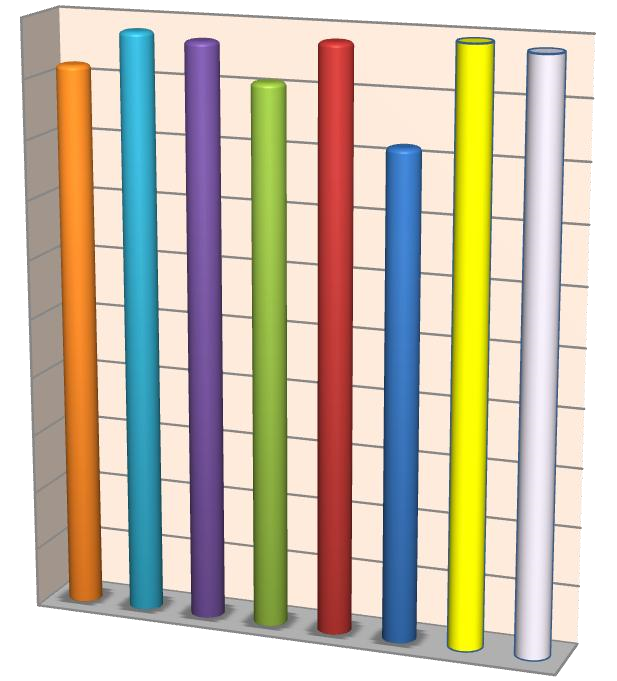 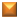 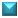 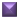 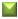 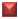 По мнению  большинства  родителей:87%, содержание  и  уровень  воспитательной работы соответствуют  требованиям  времени; 40,7% считают важным получение фундаментальных знаний;  52% считают важным  получение знаний, являющихся основой личностного развития.Рекомендации:Привлекать родительскую общественность к обсуждению вопросов организации воспитательно-образовательного процесса в ДОУ.Продолжить работу по оптимизации и повышению качества предоставляемых образовательных услуг. Выявить проблемы в предоставлении муниципальных услуг, наметить пути коррекции недостатков.Улучшить материально-техническое оснащение кабинетов и предметно-развивающей среды в соответствие с федеральными государственными образовательными стандартами дошкольного образования;Активизировать  работу с родителями  по использованию Интернет-сайта ДОУ;  Своевременно информировать родителей (законных представителей) воспитанников о нормативных документах в сфере образования.ВЫВОД: Исходя из результатов анкетирования деятельность МБДОУ по качеству оказания  муниципальных образовательных услуг, можно считать удовлетворительной.Данные по педагогическому стажуВ Детском саду работают педагоги, имеющие стаж педагогической работы менее 5 лет, в связи с этим  встает необходимость проведения систематической  работы по привлечению и оказанию кураторской помощи.  Действенной формой помощи молодым педагогам является сложившаяся традиция наставничества, в содержание работы которой включается стажировка у более опытного педагога. В МБДОУ создана группа наставников, которая занимается сопровождением малоопытных воспитателей. Помощь включает в себя изучение научно-методической литературы, посещение занятий у педагогов, выполнение учебных заданий под руководством опытного педагога (разработка конспектов занятий, воспитательных мероприятий, перспективных планов по определённым видам детской деятельности, организация предметно-развивающей среды и другое).  В работе с кадрами планируется уделить особое внимание группе педагогов, не имеющих категории, для прохождения аттестации по присвоению первой квалификационной категории. Курсовая подготовка педагогов осуществляется своевременно в соответствии с графиком курсовой подготовки.  Доля педагогических работников, прошедших обучение на курсах повышения квалификации в объеме не менее 72 часов (в%)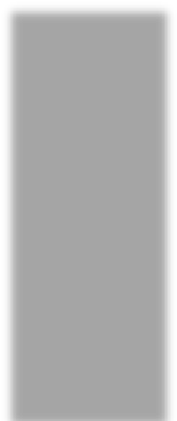 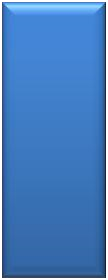 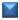 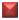 ВЫВОД:Таким образом, кадровое обеспечение Детского сада соответствует требованиям и позволяет реализовывать образовательную программу дошкольного образования в полном объеме, вместе с тем необходимо продолжить работу по улучшению профессионального уровня молодых педагогов, а так же провести работу по повышению уровня образования работников с высоким уровнем профессионализма. 11. Состояние и использование материально-технической базы.    Для создания оптимальных условий пребывания детей в Детском саду, а также улучшения качества образования в условиях внедрения ФГОС ДО, все группы оснащены функциональной мебелью, игровым и учебным оборудованием, соответствующим возрасту детей, мягким инвентарем. В наличии различные виды игрового и спортивного оборудования. Обеспечена его доступность, зонирование групповых комнат в соответствии с содержанием игровой деятельности в каждой возрастной группе. Большое внимание воспитателями уделяется организации предметно-развивающей среды и жизненного пространства в группе, которые способствовали бы свободной самостоятельной деятельности и творчеству детей в соответствии с их желаниями и склонностями. Инфраструктура Детского сада включает в себя следующие помещения и территории: кабинет заведующего – 1; кабинет заведующего хозяйством – 1; кабинет зам.зав.  по ВМР– 1; кабинет психолога-1кабинет логопеда-1групповые комнаты – 9;   музыкальный зал-1 физкультурный  зал – 1; медицинский блок (медицинский кабинет; процедурный кабинет; изолятор) – 1; пищеблок – 1;    прачечная -1;                                                                                      прогулочные площадки для всех групп - 9; физкультурная площадка -1. Пищеблок и прачечная оснащены стандартным набором технологического оборудования в исправном состоянии. Территория Детского сада озеленена деревьями, кустарниками, клумбами с цветами. Каждая группа имеет свой участок, теневые навесы, песочницы, физкультурное и игровое оборудование. Остается проблемным вопрос приобретения оборудования для группы №4. Оборудование каждого группового помещения соответствует росту и возрасту детей, учитывает гигиенические и педагогические требования:столы для осуществления непрерывной образовательной деятельности в старших и подготовительных группах установлены вблизи светонесущих стен при левостороннем освещении;вся мебель установлена и промаркирована в соответствии с требованиями СанПиН 2.4.1.3049-13 «Санитарно-эпидемиологические требования к устройству, содержанию и организации режима работы в дошкольных организациях», утвержденных постановлением Главного государственного санитарного врача РФ от 15 мая 2013 г. № 26;во всех возрастных группах, установлены настенные меловые доски темно-зелѐного цвета для осуществления непрерывной образовательной деятельности;все игрушки, используемые в МБДОУ безвредны для здоровья детей и отвечают гигиеническим требованиям к товарам детского ассортимента (имеются    сертификаты соответствия), могут подвергаться влажной обработке и дезинфекции;соблюдаются возрастные нормы в отношении подбора детской литературы, игрушек, игр;доступность расположения игр и игрушек (возможность самостоятельно находить, подбирать, доставать нужные ребѐнку объекты развивающей предметной среды);обеспечение «зоны ближайшего развития» для каждого ребѐнка, что способствует развитию у них задатков.Все помещения МБДОУ эстетично оформлены, создана обстановка, которая обеспечивает психологически комфортное пребывание детей в детском саду.Материально-техническое обеспечение МДОУ выстраивалось в соответствии со следующими принципами:информативности, предусматривающего	разнообразие   тематики   материалов	и оборудования и активности воспитанников во взаимодействии с предметным окружением;вариативности, определяющейся	видом	дошкольного	образовательного учреждения,  содержанием  воспитания,  культурными  и  художественными  традициями, климатогеографическими особенностями;полифункциональности, предусматривающего обеспечение всех составляющих воспитательно-образовательного процесса и возможность разнообразного использования различных составляющих развивающей предметно-пространственной среды;педагогической целесообразности, позволяющей предусмотреть необходимость и достаточность наполнения предметно-развивающей среды, а также обеспечить возможность самовыражения воспитанников, индивидуальную комфортность и эмоциональное благополучие каждого ребенка;трансформируемости, обеспечивающего возможность изменений развивающей предметно-пространственной среды, позволяющих, по ситуации, вынести на первый план ту или иную функцию пространства;Комплексное оснащение образовательного процесса, обеспечивает возможности:осуществления не только образовательной деятельности, но и присмотра и ухода за детьми;организации как совместной деятельности взрослого и воспитанников, так и самостоятельной деятельности воспитанников не только в рамках непрерывной образовательной деятельности по освоению основной общеобразовательной программы дошкольного образования, но и при проведении режимных моментов в соответствии со спецификой дошкольного образования;построения образовательного процесса с использованием адекватных возрасту форм работы с детьми. Основной формой работы с детьми дошкольного возраста и ведущим видом деятельности для них является игра;организации разнообразной игровой деятельности;выявления и развития способностей воспитанников в любых формах организации образовательного процесса;освоения детьми основной общеобразовательной программы дошкольного  образования и их интеграции в образовательном учреждении, включая оказание им индивидуально ориентированной психолого-медико-педагогической помощи с учетом особенностей их психофизического развития и индивидуальных возможностей;учета национально-культурных, демографических, климатических условий, в которых осуществляется образовательный процесс;использования образовательных технологий деятельностного типа;эффективной и безопасной организации самостоятельной деятельности воспитанников;физического развития воспитанников.Развивающая предметно-пространственная среда создана с учетом принципа интеграции образовательных областей, учета разнополовой специфики.Группы оснащены игрушками, обладающими следующими качествами:полифункциональность. Игрушки могут быть гибко использованы в соответствии с замыслом ребенка, сюжетом игры в разных функциях, способствуя развитию творчества, воображения, знаковой символической функции мышления;возможность применения игрушек в совместной деятельности. Игрушки пригодны к использованию одновременно группой воспитанников (в том числе с участием  взрослого как играющего партнера) и инициируют совместные действия - коллективные постройки, совместные игры;дидактические свойства. Игрушки несут в себе способы обучения ребенка конструированию, ознакомлению с цветом и формой, могут содержать механизмы программированного контроля (некоторые электрифицированные и электронные игры и игрушки);принадлежность к изделиям художественных промыслов. Эти игрушки являются средством художественно-эстетического развития ребенка, приобщают его к миру искусства и знакомят его с народным художественным творчеством;кабинеты (учителя-логопеда, педагога-психолога, медицинский, методический) и залы (музыкальный, физкультурный) оборудованы в соответствии с принципом необходимости и достаточности для организации коррекционной работы, медицинского обслуживания детей, методического оснащения образовательного процесса, а также обеспечение разнообразной двигательной активности и музыкальной деятельности детей дошкольного возраста.Методический кабинет детского сада оснащен всем необходимым для обеспечения образовательного процесса с дошкольниками:нормативно-правовая	база	для	организации	деятельности	дошкольного образовательного учреждения;современные программы и технологии дошкольного образования;методические рекомендации по основным направлениям работы с дошкольниками;обобщѐн положительный педагогический опыт воспитателей;библиотека методической и детской литературы;демонстрационный,	раздаточный,	игровой	материал	для	организации педагогической деятельности с дошкольниками;ноутбук и компьютер для  оформления документации педагогами;периодические издания (газеты, журналы, приложения к журналам).В педагогическом процессе МБДОУ для развития познавательного интереса, повышения уровня и качества знаний у детей, в детском саду использовались разнообразные технические средства:телевизор(в каждой группе), DVD-магнитофон: для просмотра познавательных телепередач, видеофильмов, мультфильмов, сказок;магнитофоны (в каждой возрастной группе), музыкальный центр в музыкальном зале: для развлекательных мероприятий, прослушивания музыки в режимных моментах, проведения музкотерапиии;медийная установка: для просмотра мультимедийных презентаций на различную тематику;компьютер, ноутбук и другая оргтехника (цветной принтер): для проведения непрерывной образовательной деятельности с детьми, для сбора и анализа информации,  оформления педагогической документации;Созданы условия для детей дошкольного возраста по следующим направлениям: физическое развитие, охрана и укрепления здоровья детей. Здание, игровая площадка, оборудование содержится в чистоте и хорошем состоянии. Мебель стандартная, соответствует ростовым показателям. Санитарные правила содержания детского сада выполняются. Организовано обучение детей культурно-гигиеническим навыками, обеспечено удовлетворение физиологических потребностей каждому ребенку. Питание в детском саду организовано в соответствии с рекомендациями Института питания РАМН Минздрава и на основании утвержденного 10 дневного меню. Во время еды дети осваивают навыки здорового питания. В Детском саду созданы условия для физического развития детей. Имеется музыкальный и физкультурный зал, спортивная площадка. Спортивный зал оснащен разным инвентарем и оборудованием для развития физической активности детей: атрибутами для сюжетных занятий, инвентарем для выполнения основных движений. познавательно-речевое развитие. Для детей дошкольного возраста с 3 до 7 лет оборудовано 7 групп, в группах имеются: наборы картин предметных и сюжетных, дидактические игры для звукового анализа, подготовки к обучению чтению; демонстрационный и раздаточный материал для обучения детей счету, развития представлений о величине предметов и их форме, дидактические игры, развивающие представления о числе и количестве; дидактические материалы для всестороннего развития детей. В группах достаточное количество дидактических игр для интеллектуального, сенсорного развития, игровые наборы, игрушки, заместители для развития детей в разных видах деятельности; мелкий и крупный строительные материалы, пластмассовые и металлические конструкторы с различными способами соединения деталей, мозаики, танграмы, пазлы, разрезные картинки; для развития представлений о человеке в истории и культуре имеются подборки книг, репродукций, игры, знакомящие детей с нашей страной. развитие у детей элементарных естественно - научных представлений. Имеются материалы и приборы для демонстрации, такие как глобусы, карты, магниты. Широко используется литература и детские энциклопедии для познавательного чтения. художественно-эстетическое развитие детей. Эстетическое оформление помещений Детского сада способствует художественному развитию детей: в холле   имеется выставка для детских рисунком. В группах в свободном доступе для детей имеются необходимые материалы для рисования, лепки, аппликации, художественного труда: бумага разного вида, формата, цвета, пластилин, краски, кисти, карандаши, цветные восковые мелки, природный и бросовый материал. В наличии наборы иллюстраций, рассказывающих детям о разных видах искусства: натюрморты, пейзажи, портреты.  Характер размещения игрового, спортивного и другого оборудования в основном обеспечивает свободный доступ к играм и игрушкам, материалам и оборудованию. Расположение мебели, игрушек и другого оборудования отвечает требованиям техники безопасности, санитарно-гигиеническим нормам. Организация повседневной самостоятельной трудовой деятельности, ориентированной на постановку ребенка в позицию субъекта, продиктовала необходимость создания в группах уголков для творческих мастерских, позволяющих детям работать с тканью, конструкторами, природным и бросовым материалами. В старших возрастных группах имеются «зеленые уголки» с различными видами растений, которые способствуют формированию у детей бережного и уважительного отношения к природе. ВЫВОД:Таким образом, материально-техническая база МБДОУ соответствует действующим санитарным, строительным, противопожарным нормам и правилам, что позволило обеспечить образовательный процесс для реализации в МБДОУ образовательные программы, сохранять и поддерживать здоровье воспитанников. Развивающая предметно-пространственная среда достаточно мобильна и разнообразна, но, учитывая современные требования к образованию, требует периодического обновления  и  пополнения.  Материально - техническое состояние МБДОУ находится в удовлетворительном состоянии, но необходимо пополнить материально-техническую базу компьютерной техникой. Внимание следует обратить на приобретение энциклопедической и справочной литературы, методической литературы в соответствии с требованиями ФГОС ДО, интерактивных досок. Повысить профессиональный уровень педагогов по инклюзивному образованию на основании требований ФГОС ДО с помощью КПК, участия в вебинарах и т.д.12. Безопасность. Безопасные условия пребывания в дошкольной образовательной организации - это условия, соответствующие противопожарным требованиям, требованиям охраны труда, антитеррористической безопасности, санитарно-гигиеническим нормам и правилам. Основными направлениями деятельности Детского сада по обеспечению безопасности участников образовательных отношений являются: охрана труда; охрана жизни и здоровья воспитанников; пожарная безопасность; антитеррористическая защищенность; санитарно-гигиенический режим. Для обеспечения безопасности образовательного процесса Детский сад оборудован системой: кнопкой «Тревожной сигнализации» (экстренный вызов наряда полиции); автоматической пожарной сигнализацией; первичными средствами пожаротушения.  Разработан паспорт антитеррористической защищенности, паспорт дорожной безопасности.  С работниками ведется профилактическая работа: инструктажи по охране труда, охране жизни и здоровья воспитанников, пожарной безопасности, противодействию терроризму (по утвержденному графику); тренировки по эвакуации воспитанников и персонала из здания Детского сада на случай возникновения чрезвычайной ситуации (1 раз в квартал); оформлены информационные стенды по охране труда, безопасности образовательного процесса, пожарной безопасности, правилам дорожного движения. въезд автотранспорта (за исключением транспорта обслуживающих организаций) запрещен. Ответственным за пожарную безопасность в Детском саду (завхоз Стешенкова Г.С.) поддерживаются в состоянии постоянной готовности первичные средства пожаротушения: огнетушители. Соблюдаются требования к содержанию эвакуационных выходов. Согласно последнему акту проверки отделением надзорной деятельности нарушений требований пожарной безопасности в Детском саду не выявлено. Контроль за состоянием территории и соблюдением требований к ее содержанию осуществляется заведующим хозяйством. В Детском саду работает постоянно действующая комиссия по проверке оборудования на прогулочных участках и в спортивном зале. ВЫВОД: Понятие «безопасность» в самом широком смысле этого слова, включает не только: организацию защиты участников образовательного процесса от чрезвычайных ситуаций, таких как пожары, природные, экологические и техногенные катастрофы, транспортный и бытовой травматизм, незаконное вторжение в личное и информационное пространство, но и террористические угрозы, экстремизм и насилие над личностью. Это также умение правильно оценивать внешние факторы и оперативно и адекватно реагировать на них. Только при одновременном учете всех этих факторов можно говорить о создании действенной системы комплексной безопасности. Обеспечение безопасности зависит не только от оснащенности объектов образования самыми современными техникой и оборудованием, но и прежде всего от человеческого фактора, т.е. от грамотности и компетентности людей, отвечающих за безопасность образовательных учреждений и учебного процесса, от слаженности их совместной работы с администрацией и педагогами, от подготовленности обучающихся и работников учебных заведений к действиям в чрезвычайных ситуациях.13. Оценка функционирования внутренней системы оценки качества   образования	Руководствуясь с требованиями Федерального закона от 29.12.2012 N 273-ФЗ "Об образовании в Российской Федерации», статья 28, пункт 2, подпункта 13 (к компетенции образовательной     организации в установленной сфере деятельности относится «обеспечение функционирования внутренней системы оценки качества образования в образовательной организации), Постановления Правительства РФ №662 от 05.08.2013 г. «Об осуществлении мониторинга системы образования» в учреждении создана и осуществляется внутренняя система оценки качества образования. Внутренняя система оценки качества образования – совокупность организационных норм и правил, обеспечивающих объективную информацию и последующую оценку образовательных достижений воспитанников, эффективности деятельности структурных подразделений, включая качество имеющихся ресурсов, качество образовательных программ с учетом запросов основных потребителей образовательных услуг.	В рамках функционирования внутренней системы оценки качества образования осуществляется контроль качества образования по следующим направлениям:качество образования,условия функционирования и развития,эффективность функционирования.	Результаты внутреннего мониторинга МБДОУ способствуют принятию обоснованных и своевременных управленческих решений, направленных на повышение качества образовательного процесса и образовательного результата МБДОУ.	Систему качества дошкольного образования мы рассматриваем как систему контроля внутри МДОУ, которая включает в себя интегративные составляющие:качество научно-методической работы;качество образовательного процесса;качество работы с родителями (законными предтавителями);качество работы с педагогическими кадрами;качество развивающей предметно-пространственной среды.	С целью повышения эффективности образовательной деятельности применяем педагогический мониторинг, который дает качественную и своевременную информацию, необходимую для принятия управленческих решений.	ВЫВОД:В МБДОУ выстроена четкая система методического контроля и анализа результативности образовательного процесса по всем направлениям развития дошкольника и функционирования МБДОУ в целом.14. Основные направления ближайшего развития МБДОУ          Модернизация системы образования в России предъявляет новые требования к дошкольным образовательным учреждениям и к организации в них воспитательно – образовательного процесса. Современное общество стоит перед необходимостью осуществления всесторонних и масштабных перемен. МБДОУ активно ведет поиск нового облика образовательного учреждения, отвечающего запросам времени, соответствующего потребностям и запросам родителей, индивидуальности развития  каждого ребёнка. Для успешной деятельности в условиях модернизации образования МДОУ должно реализовывать следующие направления:Создать условия для повышения уровня качества образования в ДОУ.  Совершенствовать внутреннюю систему управления качеством образования.  Способствовать повышению информационной открытости ДОУ путём актуализации информации на сайте и информационных стендах ДОУ. Повысить уровень усвоения образовательной программы обучающиися ДОУ   Способствовать   общекультурному развитию педагогов, формированию у них личностной позиции (мотивационно-ценностного отношения к педагогической деятельности).  Обеспечить деятельность ДОУ в режиме инновационного развития с учетом ФГОС ДО, с использованием современных педагогических технологий. Усилить работу по сохранению здоровья участников воспитательно-образовательного процесса, продолжить внедрение здоровьесберегающих технологий. Совершенствовать развивающую предметно - пространственную и материально - техническую среду ДОУ согласно требованиям ФГОС ДО. Продолжать работу по конструктивному сотрудничеству и взаимодействию с семьями воспитанников. Содействовать активизации роли родителей в образовании и воспитании детей в условиях реализации   ФГОС ДО. Создать условия для выявления одаренных и талантливых детей в ДОУ. Совершенствовать материально-техническую базу МДОУ в соответствии с требованиями ФГОС ДО.Продолжать повышать уровень профессиональной компетентности педагогов в соответствии с ФГОС ДО, за счет участия в организации практических семинаров на базе учреждения,  всероссийских,  региональных  и   муниципальных   конкурсах   для воспитателей, участий в МО, открытых просмотрах НОД и т.д.Усилить работу по сохранению здоровья участников образовательного процесса, продолжать внедрение здоровьесберегающих технологий.Приобрести игровое оборудование в соответствии ФГОС ДО.Информировать общественность о результатах реализации ФГОС ДО в сети интернет.Годовые задачи на 2018-2019 учебный годВ соответствии с выбранными образовательными ориентирами сформулированы годовые задачи на 2018-2019 учебный год.Создавать условия для повышения профессиональной компетентности и совершенствования деятельности педагогов в вопросах сопровождения детей с ОВЗ и признаками одаренности.Повышать психолого-педагогическую и информационную компетентность педагогов и родителей в области защиты прав детей дошкольного возраста.II. АНАЛИЗ ПОКАЗАТЕЛЕЙ ДЕЯТЕЛЬНОСТИ МУНИЦИПАЛЬНОГО БЮДЖЕТНОГО ДОШКОЛЬНОГО ОБРАЗОВАТЕЛЬНОГО УЧРЕЖДЕНИЯ ДЕТСКИЙ САД КОМБИНИ РОВАННОГО ВИДА № 43, ПОДЛЕЖАЩЕГО САМООБСЛЕДОВАНИЮ2017-2018 учебный год. (утверждены приказом Министерства образования и науки Российской Федерации от 10.12.2013 г. «Об утверждении показателей деятельности образовательной организации, подлежащей самообследованию» № 1324)Заведующий МБДОУ №43:                                       Арсентьева Б.д.И.Приложение 2к отчету о результатах самообследования  за 2017 - 2018 учебный год Самообразование педагогов МДОУ № 43 2017 – 2018 учебный год               Коллектив МБДОУ №43 в течение учебного года принимал активное участие в мероприятиях и конкурсах  всероссийского, муниципального, регионального уровня:В феврале 2018 г. проходит  муниципальный форум "Лидер в образовании - 2018". В рамках этого форума прошел конкурс "Воспитатель года - 2018". На этом конкурсе наш педагогический коллектив представила воспитатель 1 категории Ромашкина Светлана Леонидовна. В этом нелегком соревновании педагогического мастерства Светлана Леонидовна была награждена призом зрительских симпатий. Ее талант оценили дети - самые главные ценители.Согласовано:Педагогическим советомМБДОУ детского сада комбинированного вида №43Протокол №3От «28 марта 2018 г.Утверждаю:Заведующий МБДОУ детского сада Арсентьева Б.И.«28 марта 2018 г.I. АНАЛИТИЧЕСКАЯ ЧАСТЬ I. АНАЛИТИЧЕСКАЯ ЧАСТЬ I. АНАЛИТИЧЕСКАЯ ЧАСТЬ 11.1.Общая характеристика детского сада. стр. 211.2. Информационная справкастр. 2-311.3. Структура и количество группстр. 32Правоустанавливающие документы. стр. 33Документация детского сада. стр. 44Система управления детским садом. стр. 55Эффективность организации системы контроля со стороны руководства МДОУстр. 76Сохранение и укрепление здоровья воспитанников. стр. 87Работа с неблагополучными семьями, семьями «группы риска». стр. 148Взаимодействие семьи и детского сада. стр. 169Образовательная деятельность:Образовательная деятельность:9 Содержание и организация образовательной деятельности. стр. 199 Состояние воспитательной работы. стр. 209 Реализация годовых задач  стр. 229 Качество подготовки  стр. 2899.5. Условия осуществления образовательного процесса.            9.5.1. Учебно-методическое обеспечение.           9.5.2. Информационная и рекламная деятельность.           9.5.3.Социальное партнерство.           9.5.4.Изучение мнения участников образовательных отношений о деятельности                     детского сада.стр. 33стр. 37стр. 38стр. 3910Кадровое обеспечение    стр. 4111Состояние и использование материально-технической базы. стр. 4412Безопасность. стр. 4913Оценкастр. 5014Основные направления ближайшего развития ДОУ. стр. 50II. АНАЛИЗ ПОКАЗАТЕЛЕЙ ДЕЯТЕЛЬНОСТИ ДЕТСКОГО САДА, ПОДЛЕЖАЩЕГО      САМООБСЛЕДОВАНИЮ II. АНАЛИЗ ПОКАЗАТЕЛЕЙ ДЕЯТЕЛЬНОСТИ ДЕТСКОГО САДА, ПОДЛЕЖАЩЕГО      САМООБСЛЕДОВАНИЮ II. АНАЛИЗ ПОКАЗАТЕЛЕЙ ДЕЯТЕЛЬНОСТИ ДЕТСКОГО САДА, ПОДЛЕЖАЩЕГО      САМООБСЛЕДОВАНИЮ 1Показатели деятельности дошкольной образовательной организации, подлежащей фффф, утвержденные приказом Министерства образования и науки Российской Федерации от 10.12.2013 года «Об утверждении показателей деятельности образовательной организации,  подлежащей » № 1324 стр. 51III. ПРИЛОЖЕНИЯ К ОТЧЕТУ О РЕЗУЛЬТАТАХ САМООБСЛЕДОВАНИЯ ЗА 2017 - 2018 .III. ПРИЛОЖЕНИЯ К ОТЧЕТУ О РЕЗУЛЬТАТАХ САМООБСЛЕДОВАНИЯ ЗА 2017 - 2018 .III. ПРИЛОЖЕНИЯ К ОТЧЕТУ О РЕЗУЛЬТАТАХ САМООБСЛЕДОВАНИЯ ЗА 2017 - 2018 .Приложение 1. Мониторинг участия педагогических работников в конкурсах профессионального мастерства, разных уровней за период 2017 - 2018 уч.года.  Приложение 1. Мониторинг участия педагогических работников в конкурсах профессионального мастерства, разных уровней за период 2017 - 2018 уч.года.  стр. 56Приложение 2. Самообразование педагогов 2017 – 2018 учебный год. Приложение 2. Самообразование педагогов 2017 – 2018 учебный год. стр. 54Приложение 3. Наличие воспитанников – участников конкурсов.  Приложение 3. Наличие воспитанников – участников конкурсов.  стр. 60Общая информация  Название (по уставу) Муниципальное бюджетное дошкольное образовательное учреждение  детский сад комбинированного вида №43  Тип и вид Тип: бюджетное дошкольное образовательное  учреждение
 Вид: детский сад  комбинированного  вида Организационно-правовая форма Образовательное учреждение Учредитель  Управление образование Ангарского городского округа Год основания 1980 г. Юридический адресИркутская область, Ангарский район, п.Мегет, ул. Центральная,  дом 7    Телефон 8(3952)  49-28-45 e-mail berezka.ru@mail.ru     Адрес сайта в Интернетеhttp://berezka43.ucoz.ru/  Должность руководителя Заведующий Фамилия, имя, отчество руководителя Арсентьева Бируте д. ИозоУчредительУправление образования Ангарского городского округаГруппыНазвание группывозрастКол-во группКол-во детейРанний возраст№71,6-2132I младшая№42-3134II Младшая№23 – 4 года129         II Младшая№33 – 4 года129         II Младшая№53 – 4 года130Средняя№94 – 5 лет130Старшая №65 – 6 лет126Подготовительная№16 – 7 лет129Группа компенсирующей направленности№85 – 7 лет 118Итого:Итого:Итого:9257№Деятельность, подлежащая проверкеРезультат1.Исполнение работниками МБДОУ действующего законодательства в области образования, выявление случаев нарушений и неисполнения законодательных и иных нормативно-правовых актов, регламентирующих деятельность МБДОУНарушений не выявлено2.Кадровое обеспечениеУкомплектованность педагогическими кадрами – 100%; достаточный уровень образованности и квалификации педагогов.3.Инструктирование должностных лиц	по вопросам применения действующих в образовании норм, правилНарушений не выявлено4.Эффективность результатов деятельности педагогических работниковВыявлена положительная динамика развития дошкольников во всех возрастных группах МБДОУ, 4 педагога повысили уровень своей квалификации5.Реализация образовательной программы дошкольного образования МБДОУ в соответствии с ФГОС ДОНарушений не выявлено6.Соблюдение  Устава и иных локальных актов МБДОУНарушений не выявлено7.Исполнение приказов по МБДОУНарушений не выявлено8.Оказание методической помощи педагогическим работникамНарушений не выявлено9.Организация питания детейНарушений не выявлено10.Организация, ход и результаты образовательного процессаНарушений не выявлено11.Санитарное состояние всех помещений МБДОУНарушений не выявлено12.Организация работы по сохранению и укреплению здоровья воспитанниковНарушений не выявлено13.Посещаемость детейСредняя посещаемость по группам МДОУ в 2017- 2018 учебном году составила 92 %14.Выполнение требований охраны труда всеми сотрудниками МБДОУНарушений не выявлено15.Соблюдение правил внутреннего трудового распорядкаНарушений не выявлено№ВидыВидыВидыОсобенности организацииЗакаливание (в соответствии с медицинскими показаниями)Закаливание (в соответствии с медицинскими показаниями)Закаливание (в соответствии с медицинскими показаниями)Закаливание (в соответствии с медицинскими показаниями)Закаливание (в соответствии с медицинскими показаниями)1.Хождение по мокрым дорожкам после снаХождение по мокрым дорожкам после снаХождение по мокрым дорожкам после снаВсе дошкольные группы ежедневно в летний период2.Сухое обтираниеСухое обтираниеСухое обтираниеСредняя, старшая и подготовительная группы ежедневно3.Ходьба босиком, ходьба босиком по массажным дорожкамХодьба босиком, ходьба босиком по массажным дорожкамХодьба босиком, ходьба босиком по массажным дорожкамВсе дошкольные группы ежедневно.Облегченная одеждаОблегченная одеждаОблегченная одеждаВсе дошкольные группы ежедневноПрофилактические мероприятияПрофилактические мероприятияПрофилактические мероприятияПрофилактические мероприятияПрофилактические мероприятия1.Витаминизация 3-х блюдВитаминизация 3-х блюдВитаминизация 3-х блюдЕжедневно2.Употребление фитонцидов (лук, чеснок)Употребление фитонцидов (лук, чеснок)Употребление фитонцидов (лук, чеснок)Осеннее – зимний период3.Полоскание рта после едыПолоскание рта после едыПолоскание рта после едыЕжедневно4.Чесночные бусыЧесночные бусыЧесночные бусыЕжедневно (по эпидпоказаниям)5.Точечный самомассажТочечный самомассажТочечный самомассажЕжедневноМедико - профилактическиеМедико - профилактическиеМедико - профилактическиеМедико - профилактическиеМедико - профилактические1.Мониторинг здоровья воспитанниковМониторинг здоровья воспитанниковМониторинг здоровья воспитанниковЕжедневно в эидемиологический период  (зима-весна)2.Плановый медицинский осмотрПлановый медицинский осмотрПлановый медицинский осмотр1 раз в год3.Антропометрические измеренияАнтропометрические измеренияАнтропометрические измерения2 раза в год4.Профилактические прививкиПрофилактические прививкиПрофилактические прививкиПо возрасту5.Организация и контроль питанияОрганизация и контроль питанияОрганизация и контроль питанияЕжедневно6.Организация физического  развития дошкольниковОрганизация физического  развития дошкольниковОрганизация физического  развития дошкольниковЕжедневно7.Организация  здоровьесберегающей средыОрганизация  здоровьесберегающей средыОрганизация  здоровьесберегающей средыЕжедневно8.Организация закаливанияОрганизация закаливанияОрганизация закаливанияЕжедневно9.Организация  профилактических мероприятийОрганизация  профилактических мероприятийОрганизация  профилактических мероприятийЕжедневно10.Организация  обеспечения требований СанПиНовОрганизация  обеспечения требований СанПиНовОрганизация  обеспечения требований СанПиНовЕжедневно11.Профилактика	 гриппа	(проветривание после каждого часа, проветривание после занятия)Профилактика	 гриппа	(проветривание после каждого часа, проветривание после занятия)Профилактика	 гриппа	(проветривание после каждого часа, проветривание после занятия)Ежедневно12.Физиотерапевтические процедуры (кварцевание)Физиотерапевтические процедуры (кварцевание)Физиотерапевтические процедуры (кварцевание)ЕжедневноФизкультурно-оздоровительныеФизкультурно-оздоровительныеФизкультурно-оздоровительныеФизкультурно-оздоровительныеФизкультурно-оздоровительные1.Коррегулирующие упражнения (улучшение осанки, плоскостопия, зрения)Коррегулирующие упражнения (улучшение осанки, плоскостопия, зрения)Коррегулирующие упражнения (улучшение осанки, плоскостопия, зрения)Ежедневно2.Зрительная гимнастикаЗрительная гимнастикаЗрительная гимнастикаЕжедневно3.Пальчиковая гимнастикаПальчиковая гимнастикаПальчиковая гимнастикаЕжедневно4.Дыхательная гимнастикаДыхательная гимнастикаДыхательная гимнастикаЕжедневно5.ПсихогимнастикаПсихогимнастикаПсихогимнастикаЕжедневно6.Динамические паузыДинамические паузыДинамические паузыЕжедневно7.РелаксацииРелаксацииРелаксации2-3 раза в неделю8.СказкотерапияСказкотерапияСказкотерапияЕжедневно9.Песочная терапияПесочная терапияПесочная терапияВ сенсорной комнатеОбразовательныеОбразовательныеОбразовательныеОбразовательныеОбразовательные1.1.Привитие культурно – гигиенических навыковЕжедневноЕжедневно2.2.Подвижные и спортивные игрыЕжедневноЕжедневно3.3.Физкультурные занятияНе реже 3 раз в неделюНе реже 3 раз в неделю4.4.Коммуникативные игрыЕжедневноЕжедневно5.5.Проблемно игровые занятияЕжедневноЕжедневно6.6.Физкультурные праздники, досуги, развлечения (зимой, летом)В соответствии с годовым планом работы В соответствии с годовым планом работы №МероприятияГруппаПериодичностьОтветственныйРезультатI.	МОНИТОРИНГI.	МОНИТОРИНГI.	МОНИТОРИНГI.	МОНИТОРИНГI.	МОНИТОРИНГI.	МОНИТОРИНГ1.Определение уровня фи- зического развития.Определение уровня физической подготовленности детейвсе группы2 раза в год (сентябрь, май)медсестра воспитатели групп инструктор по ФИЗОВыполнено2.Диспансеризацияподготовительная1 раз в годмедсестра, врачиВыполненоII. ДВИГАТЕЛЬНАЯ  ДЕЯТЕЛЬНОСТЬII. ДВИГАТЕЛЬНАЯ  ДЕЯТЕЛЬНОСТЬII. ДВИГАТЕЛЬНАЯ  ДЕЯТЕЛЬНОСТЬII. ДВИГАТЕЛЬНАЯ  ДЕЯТЕЛЬНОСТЬII. ДВИГАТЕЛЬНАЯ  ДЕЯТЕЛЬНОСТЬII. ДВИГАТЕЛЬНАЯ  ДЕЯТЕЛЬНОСТЬ1.Утренняя гимнастикавсе группыежедневновоспитатели групп, инструктор по ФИЗОВыполнено2.Физическая культуравсе группы3 раза в неделювоспитатели групп, инструктор по ФИЗОВыполнено3.Подвижные игрывсе группы2 раза в деньвоспитатели групп, инструктор по ФИЗО, музыкальный руководительВыполнено4.Гимнастика после дневного снавсе группыежедневновоспитатели группВыполнено5.Спортивные упражнениявсе группы2 раза в           деньвоспитатели групп, инструктор по ФИЗОВыполнено6.Спортивные игрысредняя, старшая, подготовительная группы2 раза в    неделювоспитатели групп, инструктор по ФИЗОВыполнено7.Физкультурные досугиВсе группы1 раз в   месяцмузыкальный руководитель, воспитатели групп, инструктор по ФИЗОВыполнено8.Физкультурные праздникиВсе группы2 раза в годвоспитатели групп, инструктор по ФИЗО, музыкальный руководительВыполнено9.День здоровьядошкольные группы1 раз в 3 месяцавоспитатели групп, инструктор по ФИЗО, музыкальный руководительВыполнено10.Дополнительная двигательная деятельностьвсе группыежедневновоспитатели групп инструктор по ФИЗОВыполненоIII.	ПРОФИЛАКТИЧЕСКИЕ МЕРОПРИЯТИЯIII.	ПРОФИЛАКТИЧЕСКИЕ МЕРОПРИЯТИЯIII.	ПРОФИЛАКТИЧЕСКИЕ МЕРОПРИЯТИЯIII.	ПРОФИЛАКТИЧЕСКИЕ МЕРОПРИЯТИЯIII.	ПРОФИЛАКТИЧЕСКИЕ МЕРОПРИЯТИЯIII.	ПРОФИЛАКТИЧЕСКИЕ МЕРОПРИЯТИЯ1.Витаминизация третьего блюдавсе группыв течение годамедсестра, воспитателиВыполнено2Профилактика гриппа и простудных заболеванийвсе группынеблагоприят- ные периоды (осень-весна)медсестра, воспитатели, млад. воспитателиВыполненоIV. НЕТРАДИЦИОННЫЕ ФОРМЫ ОЗДОРОВЛЕНИЯIV. НЕТРАДИЦИОННЫЕ ФОРМЫ ОЗДОРОВЛЕНИЯIV. НЕТРАДИЦИОННЫЕ ФОРМЫ ОЗДОРОВЛЕНИЯIV. НЕТРАДИЦИОННЫЕ ФОРМЫ ОЗДОРОВЛЕНИЯIV. НЕТРАДИЦИОННЫЕ ФОРМЫ ОЗДОРОВЛЕНИЯIV. НЕТРАДИЦИОННЫЕ ФОРМЫ ОЗДОРОВЛЕНИЯ1.Музыкотерапиявсе группыиспользование музыкального со- провождения на занятиях изобра- зительной дея- тельности, физомузыкальный руководитель,воспитатели группВыполнено2.Фитонцидотерап ия (лук, чеснок)все группынеблагоприятные периоды, эпиде- миимедсестра, младшие воспитателиВыполненоV. ЗАКАЛИВАНИЕV. ЗАКАЛИВАНИЕV. ЗАКАЛИВАНИЕV. ЗАКАЛИВАНИЕV. ЗАКАЛИВАНИЕV. ЗАКАЛИВАНИЕ1.Контрастные воздушныедошкольные группыпосле дневного снавоспитатели группВыполнено2.Ходьба босикомвсе группыпосле снавоспитатели группВыполнено3.Облегченная одежда детейвсе группыв течение днявоспитатели, младшие воспитателиВыполнено4.Мытье рук, лица прохладной водойдошкольные группыв течение днявоспитатели, младшие воспитателиВыполнено5.Ходьба по игровой дорожкевсе группыпосле снавоспитатели групп, инструктор по ФИЗОВыполненоVI. ОРГАНИЗАЦИЯ  ВТОРЫХ ЗАВТРАКОВVI. ОРГАНИЗАЦИЯ  ВТОРЫХ ЗАВТРАКОВVI. ОРГАНИЗАЦИЯ  ВТОРЫХ ЗАВТРАКОВVI. ОРГАНИЗАЦИЯ  ВТОРЫХ ЗАВТРАКОВVI. ОРГАНИЗАЦИЯ  ВТОРЫХ ЗАВТРАКОВVI. ОРГАНИЗАЦИЯ  ВТОРЫХ ЗАВТРАКОВ1.Соки натуральные и фрукты, биойогуртывсе группыежедневномладшие воспитатели, воспитатели медсестраВыполненоУчебный годУровеньОбщий уровеньОбщий уровеньУчебный годУровеньНачало годаКонец года2015 - 2016высокий10%17,7%2015 - 2016средний70%71%2015 - 2016низкий20%11,3%2016 - 2017высокий4%22%2016 - 2017средний35%78%2016 - 2017низкий5,2%0% 2017 - 2018высокий17%26%2017 - 2018средний64%74%2017 - 2018низкий19%0Вид деятельностиЧастота наблюдения (контроля)Частота наблюдения (контроля)Вид деятельностиврач-педиатрмедсестраПервичная профилактикаПервичная профилактикаПервичная профилактикаКонтроль санитарно-гигиенических условий в учрежденииКонтроль и оказание методической помощи в организации учебно-воспитательного процесса (участие в составлении расписания, режима дня и занятий)ПостоянноОдин раз в месяцПитаниеПитаниеПитаниеКонтроль состояния фактического питания и анализ качества питанияКонтроль выполнения натуральных норм Контроль санитарно-гигиенического состояния пищеблока Бракераж готовой продукцииПостоянно Физическое воспитаниеФизическое воспитаниеФизическое воспитаниеРаспределение	 воспитанников на медицинские группы для занятий физкультуройАнализ эффективности физического воспитания с оценкой физической подготовленности детей Осуществление контроля организации физического воспитания, закаливающих мероприятийДва раза в годОдин раз в месяцГигиеническое воспитание в детском коллективеГигиеническое воспитание в детском коллективеГигиеническое воспитание в детском коллективеРекомендации по организации и проведению гигиенического воспитания, формированию навыков здорового образа жизни. Организация мероприятий по профилактике близорукости, кариеса, нарушении осанки и др.Контроль гигиенического воспитанияраз в год-Один раз в месяцПостоянноИммунопрофилактикаИммунопрофилактикаИммунопрофилактикаПланирование и анализ вакцинацииОсмотр детей перед прививкой. Проведение вакцинацииКонтроль состояния здоровья после прививки, регистрацииместной и общей реакции на прививкуОдин раз в год по плану вакцинацииПо плану вакцинации постоянно Мероприятия по обеспечению адаптации к МБДОУМероприятия по обеспечению адаптации к МБДОУМероприятия по обеспечению адаптации к МБДОУРекомендации по адаптации детей и ее коррекции (совместно с педагогом)Перед поступлениемв МБДОУ и в конце 1-го года обучения;ПостоянноКонтроль течения адаптации и проведение медико- педагогической коррекцииПроведение медико-педагогических мероприятий по формированию функциональной готовности к обучениюВедение документацииВедение документацииВедение документацииПодготовка медицинской карты ребенка, выписок и справок для лечебно-профилактических учреждений -ПостоянноДиспансеризацияДиспансеризацияДиспансеризацияПроведение профилактических медицинских осмотровПеред поступлением в детский сад; за год до поступления в школу и перед поступлением в школуОдин раз в годПроведение назначенных оздоровительных мероприятий и контроль их выполнения в образовательном учреждении и детской поликлиникеОдин раз в годПостоянноЗаболеваемость   Количество случаев заболеваемости по годам   Количество случаев заболеваемости по годам   Количество случаев заболеваемости по годам   Количество случаев заболеваемости по годам Заболеваемость 2015 г.- 2016 г. 2016 г. – 2017г.  2017 г. - 2018 г.Простудные 100111173Инфекционные 10815197Прочие 127116114Всего 335378384№ 2015 г.- 2016 г. 2016 г. – 2017г.  2017 г. - 2018 г.1. Среднесписочный состав 2002002002. Количество д/дней, пропущенных по болезни 5996390741703. Количество пропущенных дней по болезни на 1 ребенка 5444. Количество заболеваний на 1 ребенка 222Учебный год Кол-во вновь поступивших детей Лёгкая степень адаптации Средняя степень адаптации Тяжёлая степень адаптации 2015 - 2016 3414 20- 2016 - 2017 329 23- 2017 - 2018 3211 127Группа здоровья Количество детей   в %Количество детей   в %Количество детей   в %Количество детей   в %Количество детей   в %Количество детей   в %Группа здоровья 2015 г.- 2016 г. 2015 г.- 2016 г. 2016 г. – 2017г.  2016 г. – 2017г.  2017 г. - 2018 г.2017 г. - 2018 г.первая 96 37%10240% 10341% вторая 15861 % 15259% 146 58% третья 32 % 31% 31% четвёртая Всего осмотрено детей 257257 257 257252 252 №Содержание основных мероприятийСроки проведенияРезультат1Разработка системы работы с родителями (законными представителями)августВыполнено2Разработка перспективного плана работы МБДОУ с родителями на 2017– 2018 учебный годавгуст.Выполнено3Сбор банка данных по семьям воспитанников: социологическое исследование социального статуса и психологического микроклимата семьи: - анкетирование, наблюдение, беседысентябрьВыполнено№ ГруппаТема, примерное содержаниеГрупповые собрания (4 раза в год – установочное, текущие и итоговое)Групповые собрания (4 раза в год – установочное, текущие и итоговое)Групповые собрания (4 раза в год – установочное, текущие и итоговое)1.Младшая группа№51. Сентябрь: «Добро пожаловать в детский сад. Возрастные особенности детей 3 лет»
2 Декабрь: «Воспитание культурно-гигиенических навыков. Чтобы ребенок рос здоровым»
3. Март: «Сенсорное воспитание детей младшего возраста»4. Май: «Вот и стали мы на год взрослей»2. 1 младшая группа №41. Сентябрь: "Задачи воспитания и обучения детей 1 младшей группы "
2 Декабрь: «Формирование культурно-гигиенических навыков у детей младшего дошкольного возраста»
3. Март: «О слове, о речи, о культуре общения»4. Май: «Успехи нашей  группы»3.Младшая группа №21. Сентябрь: "Этот сложный возраст. Кризис 3 лет"2. Декабрь: "Трудовое участие в жизни семьи"3. Март: Сенсорное воспитание ребенка- фундамент умственного развития "4. Май "Здоровьесберегающее пространство в детском саду"4.Старшая группа №61. Сентябрь: «Возрастные особенности детей 5-6 лет»2. Декабрь: «Воспитание любознательности средствами природы»3. Март: «Защита прав и достоинств ребенка»4. Май: «Нравственные отношения в семье и в детском саду»5.Подготовительная к школе группа №11. Сентябрь: «На пути к школе»2. Декабрь: «О здоровье –всерьез»3. Март: «Права детей. Закон об образовании»4. Май: «Семья на пороге школьной жизни»6.Средняя группа №91. Сентябрь: «Возрастные особенности детей 4-5 лет»2. Декабрь: «Правовые документы детей»3. Март: «Экологическое воспитание детей среднего возраста»4. Май: «Умеем ли мы решать конфликты с детьми». 7.Ранний возрастГруппа №71. Сентябрь: «Давайте познакомимся»2. Декабрь: «Первый раз в детский сад. Адаптационный период»3. Март: «Растем, играя»4. Май: «Чему мы научились за год». 8.Группа компенсирующей направленности №81. Сентябрь: «Давайте познакомимся! ТНР  - пути преодоления»2. Декабрь: «Знакомим ребенка с Конвенцией ООН о правах ребенка»3. Март: «Звуковой анализ и его значение»4. Май: «Готов ли ваш ребенок к школе».9.Младшая группа №31. Сентябрь: «Возрастные особенности детей 3-4 лет»2. Декабрь: «Индивидуальный подход к детям»3. Март: «Воспитание уважения к старшим в семье»4. Май: «Узнай своего ребенка». Итоговое собрание.Образователь-ные   областиФормы работыФормы работыОбразователь-ные   областиМладший дошкольный возрастСтарший дошкольный возрастФизическое развитиеИгровая беседа с элементами движений; игра; утренняя гимнастика, интегративная деятельность; упражнения; экспериментирование; ситуативный разговор; беседа; рассказ; чтение; проблемная ситуацияФизкультурное занятие, утренняя гимнастика, игра, беседа, рассказ, чтение, рассматривание, интегративная деятельность, контрольно- диагностическая деятельность, спортивные и физкультурные досуги, спортивные состязания, совместная деятельность взрослого и детей тематического характера, проектная деятельность, проблемная ситуацияСоциально- коммуникативное развитиеИгровое упражнение, индивидуальная игра, совместная с воспитателем игра, совместная со сверстниками игра (парная, в малой группе), игра, чтение, беседа, наблюдение, рассматривание, чтение, педагогическая ситуация, праздник, экскурсия, ситуация морального выбора, поручение, дежурство.Индивидуальная игра, совместная с воспитателем игра, совместная со сверстниками игра, игра, чтение, беседа, наблюдение, педагогическая ситуация, экскурсия, ситуация морального выбора, проектная деятельность, интегративная деятельность, праздник, совместные действия, рассматривание, проектная  деятельность, просмотр  и  анализ мультфильмов, видеофильмов, телепередач, экспериментирование, поручение и задание, дежурство, совместная деятельность взрослого и детей тематического характераРечевое развитиеРассматривание, игровая ситуация, дидактическая игра, ситуация общения, беседа (в том числе в процессе наблюдения за объектами природы, трудом взрослых), интегративная деятельность, хороводная игра с пением, игра-драматизация, чтение, обсуждение, рассказ, играЧтение, беседа, рассматривание, решение проблемных ситуаций, разговор с детьми, игра, проектная деятельность, создание коллекций, интегративная деятельность, обсуждение, рассказ, инсценирование, ситуативный разговор с детьми, сочинение загадок, проблемная ситуация, использование различных видов театраПознавательное развитиеРассматривание, наблюдение, игра-экспериментирование, исследовательская деятельность, конструирование, развивающая игра, экскурсия, ситуативный разговор, рассказ, интегративная деятельность, беседа, проблемная ситуацияСоздание коллекций, проектная деятельность, исследовательская деятельность, конструирование, экспериментирование, развивающая игра, наблюдение, проблемная ситуация, рассказ, беседа, интегративная деятельность, экскурсии, коллекционирование, моделирование, реализация проекта, игры с правилами, создание музеяХудожественно–эстетическое развитиеРассматривание эстетически привлекательных предметов, игра, организация выставок, изготовление украшений, слушание соответствующей возрасту народной, классической, детской музыки, экспериментирование со звуками, музыкально- дидактическая игра, разучивание музыкальных игр и танцев, совместное пениеИзготовление украшений для группового помещения к праздникам, предметов для игры, сувениров, предметов для познавательно- исследовательской деятельности, создание макетов, коллекций и их оформление, рассматривание эстетически привлекательных предметов, игра, организация выставок, слушание соответствующей возрасту народной, классической, детской музыки, музыкально- дидактическая игра, беседа интегративного характера, элементарного музыковедческого содержания), интегративная деятельность, совместное и индивидуальное музыкальное исполнение, музыкальное упражнение, пропевка, распевка, двигательный, пластический танцевальный этюд, танец, творческое задание, концерт- импровизация, музыкальная сюжетная играРанний возраст ( 1,6-3  года)Для детей дошкольного возраста (3 года - 8 лет)предметная деятельность и игры с составными и динамическими игрушкамиэкспериментирование	с материалами и веществами (песок, вода, тесто и пр.),игровая, включая сюжетно-ролевую игру,	игру с правилами и другие виды игры,коммуникативная (общение и взаимодействие со взрослыми и сверстниками),познавательно-исследовательская (исследования объектов окружающего мира и экспериментирования с ними),общение с взрослым и совместные игры со сверстниками	под руководством взрослого,самообслуживание и действия с бытовыми предметами-орудиями (ложка, совок, лопатка и пр.),восприятие смысла музыки, сказок,	стихов,рассматривание картинок, двигательная активность;восприятие художественной литературы и фольклора,самообслуживание и элементарный бытовой труд (в помещении и на улице),конструирование из разного материала, включая конструкторы, модули, бумагу, природный и иной материал,изобразительная (рисование, лепка, аппликация),музыкальная (восприятие и понимание смысла музыкальных произведений, пение, музыкально- ритмические движения, игры на детских музыкальных инструментах);двигательная (овладение основными движениями) формы активности ребенка.ТехнологииМетодыТехнологии личностно-ориентированного взаимодействия педагога с детьмиТехнологии проектной деятельности Технологии исследовательской деятельностиТехнологии познавательно-исследовательской деятельности Технологии «Портфолио дошкольника»Информационно - коммуникативные технологии Здоровьесберегающие технологииТехнологии разно уровневого обучения Игровые технологииТехнологии продуктивной деятельности Чтение художественной литературыСловесные Наглядные (метод иллюстраций, метод демонстраций) Практические Информационно- рецептивный Репродуктивный Проблемное изложениеЧастично-поисковый ИсследовательскийОсобенности образовательного процесса Какие факторы повлияли на результат? Модернизация образовательного процесса Проектная деятельность.  Использование ИКТ. Участие и победы в конкурсах, соревнованиях различного уровня  Обеспечение индивидуально дифференцированного подхода к детям Создание атмосферы психологической комфортности, предполагающей психологическую защищенность ребенка, обеспечение эмоционального комфорта, создание условий для самореализации Организация партнерской деятельности взрослого с детьми Поддержка индивидуальности и инициативы детей; Создание условий для принятия детьми решений, выражения своих чувств и мыслей; Ненавязчивая помощь детям, поддержка детской инициативы и самостоятельности в разных видах деятельности (игровой, исследовательской, проектной, познавательной и т.д.); Установление правил взаимодействия в разных ситуациях; Построение вариативного развивающего образования, ориентированного на уровень развития, проявляющийся у ребенка в совместной деятельности со взрослым и более опытными сверстниками, но не актуализирующийся в его индивидуальной деятельности (далее – зона ближайшего развития каждого ребенка). Обеспечение вариативности форм работы с детьми Предоставление детям права: - на самостоятельный выбор деятельности; - свободу творческого замысла; - на выбор темы проекта, занятия, рисунка и т.п.; - на выбор деятельности по интересам. Использование разных форм, методов, приемов: - проблемные ситуации; - смена «игровых ролей» (ребенок-воспитатель и др.); - анализ ситуации; - проектирование, моделирование; - опыт, эксперимент, тест, развивающие игры и т.п.; «день открытых дверей», «неделя вежливости» и др.; - викторины, соревнования, досугиСбалансированный режим Организация режима и объем образовательной нагрузки соответствует требованиям СанПиН В организации образовательного процесса предусмотрены недели здоровья. Проведение мероприятий по профилактике утомления отдельных детей. Соблюдение баланса между разными видами активности (умственной, физической и др.) и отдыха; их чередование с целью избежания перегрузок. Организация гибкого режима пребывания детей в ДОУ. Взаимодействие с семьей Вовлечение родителей в образовательную деятельность (проектная деятельность, организация праздников и спортивных развлечений). Создание условий для активного участия родителей в совместной с детьми творческой, социально значимой деятельности.   Аспекты для улучшения  Какие действия необходимо предпринять? Планирование образовательного процесса Устранить формальный подход к планированию педагогической деятельности. Разработать алгоритм тематического, перспективного и календарного планов.  Вооружить педагогов четкими представлениями о планировании образовательной деятельности в условиях реализации новых подходов к моделированию образовательного процесса. Взаимодействие с детьми с учетом индивидуальных потребностей ребенка Устранить трудности в фиксации индивидуального развития детей, которая может проводиться в рамках педагогической диагностики (или мониторинга) для решения образовательных задач. Научить педагогов видеть результат освоения программы, представленный в виде целевых ориентиров дошкольного образования посредством возрастных характеристик возможных достижений ребенка на этапе завершения уровня дошкольного образования (ФГОС ДО). Повышение качества освоения программного содержания воспитанниками ДОУ на основе применения новых подходов с использованием современных информационных технологий Повышение ИКТ - компетентности субъектов образовательного процесса,  оснащение детского сада программным обеспечением, интерактивным  оборудованием, увеличение количества методических разработок в области информационных и коммуникационных образовательных технологий и передового педагогического опыта в области традиционной педагогики и их доступность для каждого воспитателя, активное участие всех участников образовательного процесса в различных конкурсах, викторинах, конференциях, форумах 1.Образовательная область « Социально-коммуникативное развитие»1.Образовательная область « Социально-коммуникативное развитие»1.Образовательная область « Социально-коммуникативное развитие»1.Образовательная область « Социально-коммуникативное развитие»Гр.Начало года %Начало года %Конец года %2-3  года (4)5656883-4 лет(2)8686983-4 лет(3)1001001003-4 лет(5)89891004-5 лет(9)8888965-6 лет(6)89891006-7 лет(1)87871005-7 лет логопедическая606078итог81,581,5952.Образовательная область « Познавательное развитие»2.Образовательная область « Познавательное развитие»2.Образовательная область « Познавательное развитие»2.Образовательная область « Познавательное развитие»2-3  года (4)6060823-4 лет(2)8080983-4 лет(3)95951003-4 лет(5)686887,54-5 лет(9)8484965-6 лет(6)6969806-7 лет(1)7575835-7 лет логопедическая565678итог7272883.Образовательная область «Речевое развитие»3.Образовательная область «Речевое развитие»3.Образовательная область «Речевое развитие»3.Образовательная область «Речевое развитие»2-3  года (4)6868823-4 лет(2)7575883-4 лет(3)8080863-4 лет(5)696987,54-5 лет(9)7878845-6 лет(6)7676916-7 лет(1)92921005-7 лет логопедическая737389итог7676884. Образовательная область « Художественно-эстетическое развитие»4. Образовательная область « Художественно-эстетическое развитие»4. Образовательная область « Художественно-эстетическое развитие»4. Образовательная область « Художественно-эстетическое развитие»2-3  года (4)7979933-4 лет(2)8888963-4 лет(3)9090953-4 лет(5)89891004-5 лет(9)7676885-6 лет(6)7373846-7 лет(1)7373845-7 лет логопедическая8585100итог8282935.Образовательная область « Физическое развитие»5.Образовательная область « Физическое развитие»5.Образовательная область « Физическое развитие»5.Образовательная область « Физическое развитие»2-3  года (4)2-3  года (4)71823-4 лет(2)3-4 лет(2)751003-4 лет(3)3-4 лет(3)441003-4 лет(5)3-4 лет(5)39904-5 лет(9)4-5 лет(9)90,5855-6 лет(6)5-6 лет(6)76,3906-7 лет(1)6-7 лет(1)91995-7 лет логопедическая5-7 лет логопедическая6085,7итогитог6893№ ДОУКОЛ-ВО ОСМОТРВЫЯВЛЕНО ПАТОЛОГ.СРЕДНЯЯ ГРУППАСРЕДНЯЯ ГРУППАСТАРШАЯ ГРУППАСТАРШАЯ ГРУППАПОДГОТОВ. ГРУППАПОДГОТОВ. ГРУППА№ ДОУКОЛ-ВО ОСМОТРВЫЯВЛЕНО ПАТОЛОГ.ОСМОТРЕНО ВСЕГОПАТОЛОГ.ОСМОТРЕНО ВСЕГОПАТОЛОГ.ОСМОТРЕНО ВСЕГОПАТОЛОГ.436659292818181913№ ДОУКОЛ-ВО ОСМОТРВЫЯВЛЕНО ПАТОЛОГ.СРЕДНЯЯ ГРУППАСРЕДНЯЯ ГРУППАСТАРШАЯ ГРУППАСТАРШАЯ ГРУППАПОДГОТОВ. ГРУППАПОДГОТОВ. ГРУППА№ ДОУКОЛ-ВО ОСМОТРВЫЯВЛЕНО ПАТОЛОГ.ОСМОТРЕНО ВСЕГОПАТОЛОГ.ОСМОТРЕНО ВСЕГОПАТОЛОГ.ОСМОТРЕНО ВСЕГОПАТОЛОГ.43694127212113217№МероприятияСрокиОтветственныеРезультат1 Рассмотрение вопросов реализации  ФГОС ДО  на педагогических советах В течение   года  Зам.зав.по ВМРУсвоение и принятие членами педагогического коллектива основных положений ФГОС ДО 2 Проведение   обучающих семинаров по вопросам реализации  ФГОС ДО для педагогов ДОУ В течение   года Зам.зав.по ВМРЛиквидация профессиональных затруднений 3 Организация 	участия педагогов в  муниципальных семинарах по вопросам реализации  ФГОС ДО. В течение   года Зам.зав.по ВМРОбеспечение   методического сопровождения перехода и внедрения ФГОС ДО 4 Разработка и утверждение  плана образовательной деятельности  ДОУ на новый учебный год.  Сентябрь 2015 год  Зам.зав.по ВМРНаличие  плана образовательной деятельности  ДОУ   5 Мониторинг ведения ФГОС ДО  Май 2016 год Зам.зав.по ВМРДиагностические материалы 6 Организация отчётности по реализации  ФГОС ДО. Согласно плану ИМЦЗаведующий Диагностические материалы 7 Организация постоянных обучающих консультаций по ФГОС ДО для молодых педагогов  В течение года по плану Зам.зав.по ВМРОбеспечение   методического сопровождения молодых педагогов в связи с переходом и внедрением ФГОС ДО Запланированные мероприятия Кол-во запланированных мероприятий Выполнено Педсоветы 44 – 100% Семинары 33 – 100% Консультации 66 – 100%  Открытые просмотры 99 – 100%  Смотры-конкурсы 33 – 100% Вебинары 44 – 100% Мастер - классы 33 – 100% № Содержание Форма проведения Дата Ответственный 1 Изучение  уровня  профессионализма анкетирование Август Зам.зав.по ВМР2 Ведение   и  оформление  документации воспитателя консультация Сентябрь Зам.зав.по ВМР3 Мониторинг детского  развития консультация Сентябрь Зам.зав.по ВМР4 Перспективное и  календарное  планирование консультация Сентябрь Зам.зав.по ВМР5 Показательные занятия наставниками открытый показ Ноябрь Наставники  6 Особенности  проведения  режимных моментов и  воспитание  культурногигиенических  навыков консультация Декабрь Зам.зав.по ВМР7 Как провести  образовательную  деятельность с детьми беседа в течение года Наставники 8 Самоанализ и   анализ  занятия консультация Декабрь Наставники 9 Самооценка профессионального мастерства (по итогам анкетирования) консультация Февраль Зам.зав.по ВМР10 Как подготовить творческий отчёт по самообразованию консультация Апрель Зам.зав.по ВМР11 Итоги  работы  за  год анкетирование май Зам.зав.по ВМР12 «Я – воспитатель» обмен мнениями май Зам.зав.по ВМР10.  Кадровое обеспечение.10.  Кадровое обеспечение.10.  Кадровое обеспечение.10.  Кадровое обеспечение.10.  Кадровое обеспечение.10.  Кадровое обеспечение.10.  Кадровое обеспечение.10.  Кадровое обеспечение.10.  Кадровое обеспечение.10.  Кадровое обеспечение.10.  Кадровое обеспечение.10.  Кадровое обеспечение.10.  Кадровое обеспечение.10.  Кадровое обеспечение.10.  Кадровое обеспечение.10.  Кадровое обеспечение.10.  Кадровое обеспечение.10.  Кадровое обеспечение.10.  Кадровое обеспечение.10.  Кадровое обеспечение.10.  Кадровое обеспечение.10.  Кадровое обеспечение.И того работникововВсего пед. работниковВысшей категорииПервой категорииСоответствие занимаемой должностиИмеют  высшее профессиональное образованиеВ том числе имеют  высшее педагогическое образованиеИмеют среднее  профессиональное образованиеВ том числе  и меют  среднее педагогическое образованиеИмеют начальное профессиональное образовагниеНе имеют профессионального образованияМенее двух летОт 2 до 5 летОт 5 до 10 летОт 10 до 20 лет20 лет и болееМоложе 25 лет25-35 лет35 лет и старшеИз них пенсионеры201655231419131310100001371202183201755231518131310100001371202183201855231617131310100011361213143И того работникововВсего пед. работниковВысшей категорииПервой категорииСоответствие занимаемой должностиИеют  высшее профессиональное образованиеВ том числе имеют  высшее педагогическое образованиеИмеют среднее  профессиональное образованиеВ том числе  и меют  среднее педагогическое образованиеИмеют начальное профессиональное образовагниеНе имеют профессионального образованияМенее двух летОт 2 до 5 летОт 5 до 10 летОт 10 до 20 лет20 лет и болееМоложе 25 лет25-35 лет35 лет и старшеИз них пенсионеры2016100%41,8%4,3%17%82%57%57%43%43%0004%13%30%52%09%78%13%2017100%41,8%4,3%22%78%57%57%43%43%0004%13%30%52%09%78%13%2018100%41,8%4,3%26%74%57%57%43%43%004%4%13%26%52%%4%13%61%13%№ПоказателиЕд.измеренияФакт1.  Образовательная деятельность 1.  Образовательная деятельность 1.  Образовательная деятельность 1.  Образовательная деятельность 1.1. Общая численность воспитанников, осваивающих образовательную программу дошкольного образования, в том числе: человек 2571.1.1. В режиме полного дня (8-12 часов) человек 2571.1.2. В режиме кратковременного пребывания (3-5 часов) человек - 1.1.3. В семейной дошкольной группе человек -1.1.4. В форме семейного образования с психолого-педагогическим сопровождением на базе дошкольной образовательной организации человек - 1.2. Общая численность воспитанников в возрасте до 3 лет человек 671.3. Общая численность воспитанников в возрасте от 3 до 8 лет человек 1901.4. Численность/удельный вес численности воспитанников в общей численности воспитанников, получающих услуги присмотра и ухода: человек / %  257/100% 1.4.1. В режиме полного дня (8-12 часов) человек / % 257/100% 1.4.2. В режиме продленного дня (12-14 часов) человек / % -1.4.3. В режиме круглосуточного пребывания человек / % -1.5. Численность/удельный вес численности воспитанников с ограниченными возможностями здоровья в общей численности воспитанников, получающих услуги: человек / % - 1.5.1. По коррекции недостатков в физическом и (или) психическом развитии человек / % 100%1.5.2. По освоению образовательной программы дошкольного образования человек / % 100%1.5.3. По присмотру и уходу человек / % 100% 1.6. Средний показатель пропущенных дней при посещении дошкольной образовательной организации по болезни на одного воспитанника день 4 дня1.7. Общая численность педагогических работников, в том числе: человек 231.7.1. Численность/удельный вес численности педагогических работников, имеющих высшее образованиечеловек / % 13/56,52%1.7.2. Численность/удельный вес численности педагогических работников, имеющих высшее образование педагогической направленности (профиля) человек / % 13/56,52%1.7.3. Численность/удельный вес численности педагогических работников, имеющих среднее профессиональное образование человек / % 10/43,48%1.7.4. Численность/удельный вес численности педагогических работников, имеющих среднее профессиональное образование  педагогическочеловек / % 10/43,48%1.8. Численность/удельный вес численности педагогических работников, которым по результатам аттестации присвоена квалификационная категория, в общей численности педагогических работников, в том числе:человек / % 7/30,42%1.8.1. Высшая человек / % 1/4,34%1.8.2. Первая человек / % 6/26%1.8.3.Без/категориичеловек / %16/69,5%1.9. Численность/удельный вес численности педагогических работников в общей численности педагогических работников, педагогический стаж работы которых составляет: человек / % 1.9.1. До 5 лет человек / % 2/8,6 1.9.2. Свыше 30 лет человек / % 9/39,13 1.10. Численность/удельный вес численности педагогических работников в общей численности педагогических работников в возрасте до 30 лет человек / % 6/26 1.11. Численность/удельный вес численности педагогических работников в общей численности педагогических работников в возрасте от 55 лет человек / % 6/26,08 1.12. Численность/удельный вес численности педагогических и административно-хозяйственных работников, прошедших за последние 5 лет повышение квалификации/профессиональную переподготовку по профилю педагогической деятельности или иной осуществляемой в образовательной организации деятельности, в общей численности педагогических и административно-хозяйственных работников человек / % 23/100 1.13. Численность/удельный вес численности педагогических и административно-хозяйственных работников, прошедших повышение квалификации по применению в образовательном процессе федеральных государственных образовательных стандартов в общей численности педагогических и административно-хозяйственных работников человек / % 23/100 1.14. Соотношение "педагогический работник/воспитанник" в дошкольной образовательной организации человек / человек 23/2521.15. Наличие в образовательной организации следующих педагогических работников: да/нет 1.15.1. Музыкального руководителя да/нет Да 1.15.2. Инструктора по физической культуре да/нет Да1.15.3. Учителя-логопеда да/нет Да 1.15.4. Логопеда да/нет Нет 1.15.5. Учителя- дефектолога да/нет Нет 1.15.6. Педагога-психолога да/нет Да 2.  Инфраструктура 2.  Инфраструктура 2.  Инфраструктура 2.  Инфраструктура 2.1. Общая площадь помещений, в которых осуществляется образовательная деятельность, в расчете на одного воспитанника кв.м  2116 2.2. Площадь помещений для организации дополнительных видов деятельности воспитанников кв.м  1972.3. Наличие физкультурного зала да/нет Да 2.4. Наличие музыкального зала да/нет Да 2.5. Наличие прогулочных площадок, обеспечивающих физическую активность и разнообразную игровую деятельность воспитанников на прогулке да/нет Да СодержаниеФорма представленияОтветственный1ФГОС ДО для детей с ОВЗ: нормативная база, ключевые особенности и механизмы реализацииПрезентацияТатарникова Наталья Борисовна2Обогащение детских видов деятельности  практической экологически ориентированной деятельностьюВыступление на конференцииИнструктор по физ.культуре Иванова Т.И.3Развитие музыкально-ритмических движений у детей младшего и среднего дошкольного возрастаКонсультация для родителейКузнецова Людмила Иннокентьевна4Театр как средство формирования связной речи дошкольниковОткрытый показЛякс Елена Дмитриевна5Развитие связной речи  дошкольников в театрализованной деятельностиДоклад на педсоветеДедюхина Любовь Юрьевна6Использование здоровьесберегающих технологий в работе с детьми дошкольного возрастаКонсультация для воспитателей «Игры с детьми на свежем воздухе»Матвеева Ольга Александровна7Сенсорное воспитание детей раннего возраста Консультация для педагогов «Новые методы, приемы, технологии в сенсорном воспитании детей 2-4 лет»Перелыгина Ольга Викторовна8Сенсорное воспитание детей раннего возраста через дидактические игры.Презентация Гранина Надежда Михайловна9ФГОС ДО для детей с ОВЗ: нормативная база, ключевые особенности и механизмы реализацииконсультацияЗавьялова Ольга Сергеевна10ФГОС ДО для детей с ОВЗ: нормативная база, ключевые особенности и механизмы реализацииконсультацияКарпук Александра Александровна11Защита прав  детей в  дошкольном  образовательном  учреждении.Творческий отчет на итоговом педсовете Решетникова Галина Александровна12Развитие музыкально-ритмических движений у детей старшего  дошкольного возрастаоткрытое занятие «Движение – это жизнь»Мусатова Лариса Леонидовна13Воспитание культурно-гигиенических навыков у детей раннего возрастаОформление методических рекомендацийПодглазова Наталья Викторовна14Развитие мелкой моторики  у младших дошкольниковПрезентация, консультация для родителей на сайте детского садаКобыльникова Ольга Викторовна15Использование ИКТ в работе с детьми раннего возрастаПрезентация Тихонова Светлана Ивановна16Познавательно-исследовательская деятельность как средство экологического воспитания младших дошкольниковпроектЩербинина Людмила Геннадьевна17Формирование логического мышленияКонсультация «Развитие логического мышления детей 4-5 лет»»Ромашкина Светлана Леонидовна18Использование ИКТ в развитии речи детей старшего дошкольного возраста Презентация для родителейЕвдокимова Вера Петровна19Использование ИКТ технологий в работе психологапрезентацияДеменева Алла ВалерьевнаПриложение1 к отчету о результатах самообследования  за 2017 - 2018 учебный год Приложение1 к отчету о результатах самообследования  за 2017 - 2018 учебный год Приложение1 к отчету о результатах самообследования  за 2017 - 2018 учебный год Приложение1 к отчету о результатах самообследования  за 2017 - 2018 учебный год Приложение1 к отчету о результатах самообследования  за 2017 - 2018 учебный год Информация о педагогических работниках — победителях, профессиональных конкурсов  за 2017-2018 учебный год Информация о педагогических работниках — победителях, профессиональных конкурсов  за 2017-2018 учебный год Информация о педагогических работниках — победителях, профессиональных конкурсов  за 2017-2018 учебный год Информация о педагогических работниках — победителях, профессиональных конкурсов  за 2017-2018 учебный год Информация о педагогических работниках — победителях, профессиональных конкурсов  за 2017-2018 учебный год № п/пФамилия, имя, отчество педагогаНаименование конкурса (указать организатора конкурса (организация), форма участия  (очная, дистанционная, заочная))Уровень (победитель)Уровень (региональный (Р), всероссийский (В), международный (М) ): поставить одну букву1Решетникова Галина АлександровнаПедагогика XX׀ века: опыт,достижения,методика. Дистанционная.1 местоВ2Решетникова Галина АлександровнаФестиваль "Сердце отдаю детям". Дистанционная.2 местоМ3Дедюхина Любовь Юрьевна"Кладовая талантов. Дистанционная.1 местоМ4Лякс Елена Дмитриевна"Кладовая талантов. Дистанционная.1 местоМ5Татарникова Наталья Борисовна Викторина для педагогов "Речевое развитие дошкольников в соответствии с ФГОС".Дистанционная.1 местоМ6Щербинина Людмила ГеннадьевнаДошкольная педагогика.Дистанционная.1 местоВ7Щербинина Людмила Геннадьевна"Лучшая методическая разработка по правовому воспитанию дошкольников".Дистанционная.1 местоВ8Ромашкина Светлана ЛеонидовнаКладовая талантов.Дистанционная.1 местоМ9Завьялова Ольга СергеевнаРеализация содержания образовательной области "Речевое развитие".Дистанционная.1 местоМ10Перелыгина Ольга ВикторовнаВсероссийский информационный портал. Конспект занятия.1 местоВ11Лякс Елена ДмитриевнаОлимпиада "Правовое регулирование отношений в сфере образования"1 местоВ12Дедюхина Любовь ЮрьевнаОлимпиада "Права ребенка. Международное и российское право""2 местоВ13Перелыгина Ольга ВикторовнаПедагогический конкурс "Белая сова". Лучшая методическая разработка"1 местоВ14Татарникова Наталья Борисовна V Всероссийский педагический конкурс "ФГОСобразование"1 местоВ15Матвеева Ольга АлександровнаКонкурс агитационных материалов "Ангарчане за чистый город".Заочная.2местомуниципальный16Татарникова Наталья Борисовна Формирование сотруднических отношений между родителями и педагогами.Дистанционная.1 местоМ17Решетникова Галина АлександровнаФотоконкурс "Красота по-русски".Дистанционная.1 местоВ18Перелыгина Ольга ВикторовнаВикторина "Права ребенка в соответствии с международным и российским законодательством".Дистанционная.1 местоВ19Щербинина Людмила Геннадьевна"Оценка уровня ИКТ-компетенций педагогических кадров в соответствии с ФГОС и профессиональным стандартом педагога".Дистанционная.1 местоВ20Щербинина Людмила Геннадьевна"Формирование элементарных математических представлений у дошкольников через дидактические игры".Дистанционная.1 местоМ21Решетникова Галина АлександровнаПедагогика XX׀ века: опыт,достижения,методика. Музейная педагогика в ДОУ.Дистанционная.1 местоВ22Щербинина Людмила ГеннадьевнаКонкурс на знание прав ребенка в соответствии с международным и российским законодательством.Дистанционная.1 местоВ23Татарникова Наталья Борисовна Олимпиада "Логопедия:теоретические и практические основы"1 местоВ24Перелыгина Ольга ВикторовнаКонкурс "Доутесса". Взаимодействие дошкольной образовательной организации с родителями в соответствии с требованиями ФГОС ДО".Дистанционная.1 местоВ25Татарникова Наталья Борисовна Олимпиада "Формирование речи у детей"1 местоМ26Татарникова Наталья Борисовна Совокупность обязательных требований ФГОС к системе дошкольного образования".Дистанционная.1 местоВ27Гранина Надежда МихайловнаЗадачи и формы организации взаимодействия дошкольного учреждения с семьей.Дистанционная.3 местоВИванова Татьяна ИвановнаПредставила мастер-класс по теме: «Методы и приемы обучения детей прыжкам на скакалках» по направлению «Реализация принципов ФГОС ДО на занятиях по физической культуре дошкольников. Муниципальное методическое объединение . 2018г.Сертификат.Иванова Татьяна ИвановнаМБУДПО «Центр обеспечения развития образования». Участвовала в составе судейской группы, организации и проведении муниципальной спартакиады  дошкольников, соревнований «Полоса испытаний», 2018 г.СертификатИванова Татьяна ИвановнаМинистерство образования Иркутской области Международная Академия Психологических наук.. II Всероссийская научно-практическая конференция «Современное детство, как психолого-педагогический феномен. 7 ноября 2017 года.Сертификат участникаИванова Татьяна ИвановнаМинистерство образования Иркутской области ГАУДПО «Институт развития образования Иркутской области. Сертификат участника III Всероссийской научно-практической конференции «Защита прав детей: объединяем условия» (взаимодействие семьи и школы). За предоставление опыта, тема : Лесные туристы как условие взаимодействия с семьей», ноябрь 2017 г.ГАУ ДПО ИРО. Всероссийского онлайн фестиваля практик, технологий, методических разработок, проектов и моделей внедрения ФГОС-2017 г.Сертификат участникаИркутский государственный университет. Международное общественное Движение «Родительская забота». региональный конкурс детско-взрослых проектов «Связь времен и поколений». Февраль 2018 г.Диплом участникаМинистерство образования Иркутской области. Иркутский государственный университет. Международное общественное Движение «Родительская забота». VII Байкальских родительских чтений «Связь времен и поколений». За предоставление опыта. Тема: «Совместная двигательная деятельность как фактор формирования развитой личности дошкольника».Сертификат участникаПриложение 3к отчету о результатах самообследования  за 2017 - 2018 учебный годПриложение 3к отчету о результатах самообследования  за 2017 - 2018 учебный годПриложение 3к отчету о результатах самообследования  за 2017 - 2018 учебный годПриложение 3к отчету о результатах самообследования  за 2017 - 2018 учебный годПриложение 3к отчету о результатах самообследования  за 2017 - 2018 учебный годПриложение 3к отчету о результатах самообследования  за 2017 - 2018 учебный годИнформация об учащихся (воспитанников) - победителях конкурсных мероприятий  за 2017-2018 учебный годИнформация об учащихся (воспитанников) - победителях конкурсных мероприятий  за 2017-2018 учебный годИнформация об учащихся (воспитанников) - победителях конкурсных мероприятий  за 2017-2018 учебный годИнформация об учащихся (воспитанников) - победителях конкурсных мероприятий  за 2017-2018 учебный годИнформация об учащихся (воспитанников) - победителях конкурсных мероприятий  за 2017-2018 учебный годИнформация об учащихся (воспитанников) - победителях конкурсных мероприятий  за 2017-2018 учебный год№ п/пФамилия, имяКласс (группа)Наименование конкурса (указать организатора конкурса (организация), форма участия  (очная, дистанционная, заочная))Сроки проведения (месяц)Уровень (победители регионального (Р), всероссийского (В), международного (М) уровней)1Дорофеева Василинамл. гр."Воспитателям.ру"Всероссийская познавательная викторина "Что за прелесть эти сказки"дистанционная19.11.2017В2Черкасов Захармл. гр."Воспитателям.ру"Всероссийская познавательная викторина "Что за прелесть эти сказки"дистанционная19.11.2017В3Соболева Аннамл. гр."Воспитателям.ру"Всероссийская познавательная викторина "Что за прелесть эти сказки"дистанционная19.11.2017В4Бродникова Дарьямл. гр."Воспитателям.ру"Всероссийская познавательная викторина "Что за прелесть эти сказки"дистанционная19.11.2017В5Суворова Валериялог.гр.АРТ-ТАЛАНТ Всероссийская олимпиада для дошкольников "Ступеньки к школе" "Веселые буквы и слова". Номинация "Развитие речи"30.11.2017В6Батракова Авелинаподг. гр.ЧУДО "Международный центр развития инновационных технологий в области образования, культуры и спорта "ТРИУМФ". Международный фестиваль-конкурс "Юные дарования России".Очная09.12.2017М7Калинкина Каринамл. гр.Центр творческого развития "Замок талантов" II Всероссийский конкурс для детей и молодежи "Радость творчества". Номинация "Декоратино-прикладное творчество". Дистанционная18.11.2017В8Иванов Андрейподг. гр.Центр творческого развития "Замок талантов" II Всероссийский конкурс для детей и молодежи "Радость творчества". Номинация "Декоратино-прикладное творчество". Дистанционная16.11.2017В9Хлопкина Богданамл. гр.Центр творческого развития "Замок талантов" II Всероссийский конкурс для детей и молодежи "Радость творчества". Номинация "Декоратино-прикладное творчество". Дистанционная18.11.2017В10Почеркина Аринамл. гр.Центр творческого развития "Замок талантов" II Всероссийский конкурс для детей и молодежи "Радость творчества". Номинация "Декоратино-прикладное творчество". Дистанционная16.11.2017В11Голышева Евгениямл. гр.Центр творческого развития "Замок талантов" II Всероссийский конкурс для детей и молодежи "Радость творчества". Номинация "Конструирование и моделирование". Дистанционная18.11.2017В12Шаламова Софьямл. гр.Центр творческого развития "Замок талантов" II Всероссийский конкурс для детей и молодежи "Радость творчества". Номинация "Конструирование и моделирование". Дистанционная18.11.2017В13Хлопкина Богданамл. гр.Центр творческого развития "Замок талантов" II Всероссийский конкурс для детей и молодежи "Радость творчества". Номинация "Конструирование и моделирование". Дистанционная16.11.2017В14Иванов Тимофеймл. гр.Центр творческого развития "Замок талантов" II Всероссийский конкурс для детей и молодежи "Радость творчества". Номинация "Семья". Дистанционная16.11.2017В15Горбов Никиталог.гр.Первый интеллектуальный центр дистанционных технологий "НОВОЕ ДОСТИЖЕНИЕ". Международный конкурс декоративно-прикладного творчества "Дары осени". Дистанционная16.10.2017М16Суворова Валериялог.гр.Первый интеллектуальный центр дистанционных технологий "НОВОЕ ДОСТИЖЕНИЕ". Международный конкурс декоративно-прикладного творчества "Дары осени". Дистанционная16.10.2017М17Усатенко Екатеринамл.гр.Время знаний. Всероссийская викторина "Время знаний" "Год Экологии в России". Дистанционная01.10.2017В18Кузьмин Артемлог.гр.Портал педагога. Международный конкурс по русскому языку "Звуки, буквы, слоги". Дистанционная.03.10.2017М19Шарова Дианалог.гр.Солнечный свет. Международная интернет-олимпиада по русскому языку для дошкольников. Дистанционная.10.10.2017М20Кузьмин Артемлог. гр.Муниципальный Конкурс рисунков для детей с ОВЗ "Раскрасим мир радугой". Заочная01.10.2017муниципальный21Тарасенко Петрлог.гр. Муниципальный Конкурс рисунков для детей с ОВЗ "Раскрасим мир радугой". Заочная01.10.2017муниципальный22Янковская Ярославалог. гр.муниципальный конкурс изобразительного творчества "Краски природы"01.10.2017муниципальный23Шарова Дианалог. гр.муниципальный конкурс изобразительного творчества "Краски природы"01.10.2017муниципальный24Иванова Анастасияст. гр.Министерство сельского Иркутской области. Первый областной конкурс рисунков «Будущее села глазами ребенка». Заочная01.11.2017Р25Тарасенко Петрст. гр.Министерство сельского Иркутской области. Первый областной конкурс рисунков «Будущее села глазами ребенка». Заочная01.11.2017Р26Шикова Елизаветапод. гр.Министерство сельского Иркутской области. Первый областной конкурс рисунков «Будущее села глазами ребенка». Заочная01.11.2017Р27Телицина Марияст. гр.Министерство сельского Иркутской области. Первый областной конкурс рисунков «Будущее села глазами ребенка». Заочная01.11.2017Р28Верясова Таисисяст. гр.Министерство сельского Иркутской области. Первый областной конкурс рисунков «Будущее села глазами ребенка». Заочная01.11.2017Р29Денькин Андрейст. гр.Министерство сельского Иркутской области. Первый областной конкурс рисунков «Будущее села глазами ребенка». Заочная01.11.2017Р30Батракова Авелинапод. гр.Министерство сельского Иркутской области. Первый областной конкурс рисунков «Будущее села глазами ребенка». Заочная01.11.2017Р31Яковлев Семенст. гр.Министерство сельского Иркутской области. Первый областной конкурс рисунков «Будущее села глазами ребенка». Заочная01.11.2017Р32Попов Захармл.гр.Образовательный проект "Воспитателям.ру","Умники и умницы". Дистанционная.18.02.2018В33Соболева Аннамл.гр.Образовательный проект "Воспитателям.ру","Умники и умницы". Дистанционная.18.02.2018В34Акопян Нареклог.гр.АРТ-ТАЛАНТ Всероссийская олимпиада для дошкольников "Кто живет в лесу?" Дистанционная.30.01.2018В35Донцов Егорлог.гр.АРТ-ТАЛАНТ Всероссийская олимпиада для дошкольников "Увлекательная грамматика" Дистанционная.15.01.2018В36Яновская Ярославалог.гр.Портал педагога. Международный конкурс по русскому языку "Звуки, буквы, слоги". Дистанционная.09.01.2018В37Дорофеева Василинамл.гр."Воспитателям.ру"Всероссийский конкурс "Умники и умницы"Дистанционная.18.02.2018В38Кисилев Никитамл.гр."Воспитателям.ру"Всероссийский конкурс "Умники и умницы"Дистанционная.18.02.2018В39Комарова Татьянамл.гр."Воспитателям.ру"Всероссийский конкурс "Умники и умницы"Дистанционная.18.02.2018В40Юсупов Егорлог.гр.Интернет олимпиада "Солнечный свет"по русскому языку для дошкольников.Дистанционная.09.01.2020М41Кузьмин Артемлог.гр.Портал педагога. Международная олимпиада "АБВГДЕйка".Дистанционная.18.03.2018М42Кожевников Михаилподг. гр.Педагогические инновации. Фотоконкурс "Красота по-русски".Дистанционная.23.01.2018В43Горбов Никиталог.гр.сайт  "Новое достижение". Олимпиада "Познавательная азбука".Дистанционная.27.02.2018В44Иванов Андрейподг. гр.Вопросита. Блиц-олимпиада "Сказочная арифметика".Дистанционная.28.01.2018В45Суворова Валериялог.гр.Арт талант Олимпиада для дошкольников. "Грамматика и развитие речи".Дистанционная.15.04.2018В46Горбов Никиталог.гр.Арт талант Олимпиада для дошкольников. "Грамматика и развитие речи"15.04.2018В47Яновская Ярославалог.гр.Кладовая талантов. Викторина "Помнит мир спасенный".Дистанционная.07.05.2018М48Горбов Никиталог.гр.Кладовая талантов. Викторина "Что ты знаешь о космосе?"Дистанционная.08.05.2018М49Акопян Настялог.гр.Портал педагога. Олимпиада "Все профессии нужны,все профессии важны".Дистанционная.10.04.2018М50Донцов Егорлог.гр.Новое поколение. Викторина "Мир профессий".Дистанционная.10.04.2018М